UNITED STATESSECURITIES AND EXCHANGE COMMISSIONWashington, D.C. 20549FORM 10-Q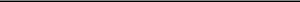 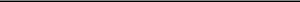 QUARTERLY REPORT PURSUANT TO SECTION 13 OR 15(d) OF THE SECURITIES EXCHANGE ACT OF 1934For the quarterly period ended June 30, 2022orTRANSITION REPORT PURSUANT TO SECTION 13 OR 15(d) OF THE SECURITIES EXCHANGE ACT OF 1934For the transition period from ____________ toCommission file number: 001-11015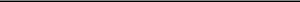 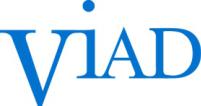 Viad Corp(Exact name of registrant as specified in its charter)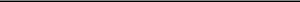 (602) 207-1000(Registrant’s telephone number, including area code)Not Applicable(Former name, former address, and former fiscal year, if changed since last report)Securities registered pursuant to Section 12(b) of the Act:Indicate by check mark whether the registrant: (1) has filed all reports required to be filed by Section 13 or 15(d) of the Securities Exchange Act of 1934 during the preceding 12 months (or for such shorter period that the registrant was required to file such reports), and (2) has been subject to such filing requirements for the past 90 days. Yes ☒ No ☐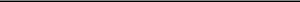 Indicate by check mark whether the registrant has submitted electronically every Interactive Data File required to be submitted pursuant to Rule 405 of Regulation S-T (§ 232.405 of this chapter) during the preceding 12 months (or for such shorter period that the registrant was required to submit such files.) Yes ☒ No ☐Indicate by check mark whether registrant is a large accelerated filer, an accelerated filer, a non-accelerated filer, a smaller reporting company, or an emerging growth company. See the definitions of “large accelerated filer,” “accelerated filer,” “smaller reporting company,” and “emerging growth company” in Rule 12b-2 of the Exchange Act.If an emerging growth company, indicate by check mark if the registrant has elected not to use the extended transition period for complying with any new or revised financial accounting standards provided pursuant to Section 13(a) of the Exchange Act. ☐Indicate by check mark whether the registrant is a shell company (as defined in Rule 12b-2 of the Exchange Act). Yes ☐ No ☒ As of August 2, 2022, there were 20,621,244 shares of Common Stock ($1.50 par value) outstanding.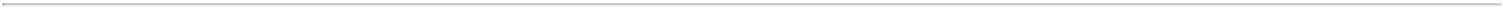 In this report, for periods presented, “we,” “us,” “our,” “the Company,” and “Viad Corp” refer to Viad Corp and its subsidiaries.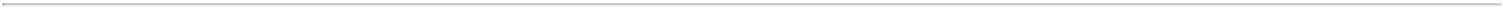 Page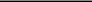 11234673139404141414243PART I - FINANCIAL INFORMATIONItem 1. FINANCIAL STATEMENTSVIAD CORPCONDENSED CONSOLIDATED BALANCE SHEETS(Unaudited)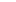 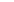 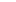 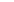 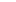 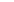 Refer to Notes to Condensed Consolidated Financial Statements.1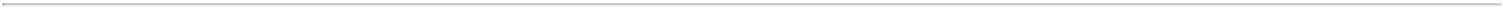 VIAD CORPCONDENSED CONSOLIDATED STATEMENTS OF OPERATIONS(Unaudited)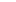 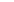 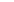 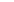 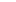 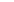 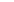 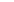 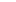 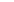 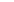 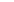 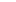 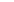 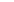 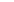 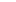 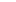 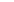 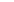 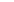 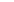 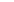 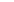 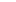 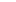 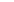 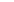 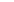 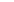 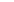 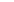 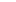 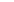 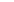 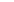 Refer to Notes to Condensed Consolidated Financial Statements.2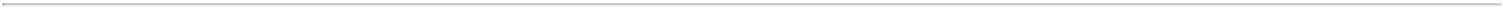 VIAD CORPCONDENSED CONSOLIDATED STATEMENTS OF COMPREHENSIVE INCOME (LOSS)(Unaudited)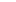 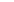 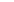 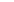 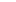 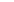 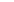 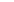 The tax effect on other comprehensive income (loss) is not significant.Refer to Notes to Condensed Consolidated Financial Statements.3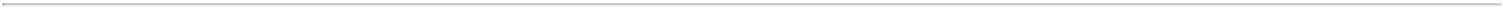 VIAD CORPCONDENSED CONSOLIDATED STATEMENTS OF STOCKHOLDERS’ EQUITY AND MEZZANINE EQUITY(Unaudited)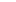 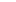 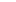 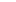 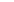 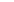 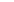 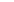 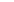 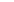 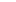 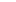 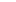 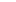 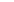 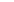 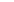 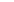 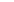 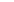 Refer to Notes to Condensed Consolidated Financial Statements.4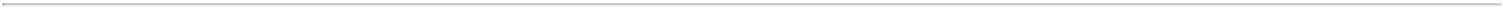 VIAD CORPCONDENSED CONSOLIDATED STATEMENTS OF STOCKHOLDERS’ EQUITY AND MEZZANINE EQUITY (Continued)(Unaudited)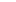 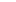 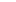 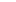 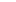 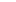 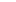 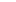 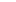 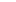 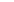 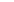 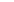 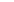 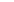 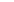 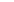 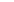 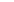 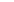 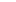 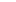 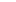 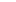 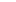 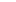 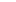 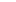 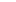 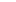 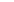 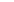 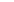 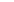 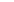 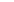 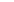 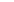 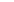 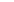 Refer to Notes to Condensed Consolidated Financial Statements.5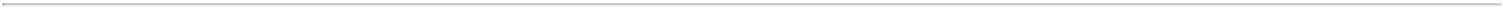 VIAD CORPCONDENSED CONSOLIDATED STATEMENTS OF CASH FLOWS(Unaudited)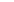 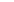 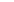 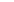 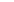 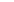 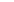 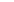 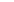 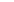 Refer to Notes to Condensed Consolidated Financial Statements.6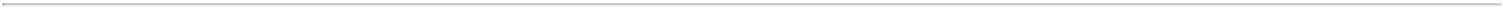 VIAD CORPNOTES TO CONDENSED CONSOLIDATED FINANCIAL STATEMENTS(Unaudited)Note 1. Overview and Basis of PresentationBasis of PresentationThe accompanying unaudited condensed consolidated financial statements were prepared in accordance with accounting principles generally accepted in the United States of America (“GAAP”) and with the instructions to Form 10-Q and Article 10 of Regulation S-X for interim financial information. Accordingly, these financial statements do not include all of the information required by GAAP or United States Securities and Exchange Commission (“SEC”) rules and regulations for complete financial statements. These financial statements reflect all adjustments (consisting of normal recurring adjustments) necessary for a fair presentation of the results for the interim periods presented. Interim results are not necessarily indicative of the results for the full year. These unaudited condensed consolidated financial statements should be read in conjunction with our Annual Report on Form 10-K for the year ended December 31, 2021, filed with the SEC on February 25, 2022 (“2021 Form 10-K”).The condensed consolidated financial statements include the accounts of Viad and its subsidiaries. We have eliminated all significant intercompany account balances and transactions in consolidation.Nature of BusinessWe are a leading global provider of extraordinary experiences, including hospitality and leisure activities, experiential marketing, and live events. During the first quarter of 2022, we rebranded GES’ brand experiences business and introduced Spiro to the market to accelerate our growth by servicing the changing needs of today’s brand marketers across a broader spectrum of their experiential marketing needs.We operate through three reportable segments: Pursuit, Spiro, and GES Exhibitions as further described below. The Spiro and GES Exhibitions reportable segments are both live event businesses, and are collectively referred to as “GES.”PursuitPursuit is a collection of inspiring and unforgettable travel experiences that includes recreational attractions, unique hotels and lodges, food and beverage, retail, sightseeing, and ground transportation services. Pursuit comprises the Banff Jasper Collection, the Alaska Collection, the Glacier Park Collection, FlyOver, and Sky Lagoon.SpiroSpiro is an experiential marketing agency that partners with leading brands around the world to manage and elevate their global experiential marketing activities. Spiro builds immersive experiences with its clients starting with the strategic plan, creating the content and design, and finishing with the delivery and execution. Spiro delivers a broad range of unique and impactful experiences for its clients, including strategic exhibition program management, corporate meetings and events, digital experiences, corporate customer centers, brand and sports activations, product launches, consumer pop-up events, on-site services, and audio visual/technology solutions.GES ExhibitionsGES Exhibitions is a global exhibition services company with a legacy spanning over 90 years and teams throughout North America, Europe, and the Middle East. GES Exhibitions partners with leading exhibition and conference organizers as a full-service provider of strategic and logistics solutions to manage the complexity of their shows, including strategy, creative & design, registration & engagement, accommodations, logistics & management, material handling, overhead sign hanging, graphics and other rental and labor services. GES Exhibitions also serves as an in-house or preferred provider of electrical and other event services within event venues, including convention centers and conference hotels.ReclassificationsDuring the first quarter of 2022, we changed our segment reporting as a result of operational changes and how our chief operating decision maker (“CODM”) reviews the financial performance of GES and makes decisions regarding the allocation of resources. As a result, we changed the presentation of certain items in GES’ disaggregation of revenue and reportable segments. Refer to Note 2 – Revenue and Related Contract Costs and Contract Liabilities and Note 23 – Segment Information for additional information. We also7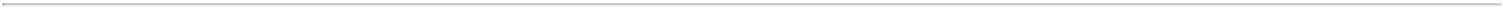 reclassified certain prior-year amounts to conform to current-period presentation. Such reclassifications had no impact on our results of operations or cash flows.Impact of COVID-19Starting in mid-March 2020, the COVID-19 pandemic created severe disruptions in the live event and tourism industries, and those disruptions had a significant and negative impact on our operations and financial performance. We are not able to fully estimate the future impact of the pandemic on our business due to the evolving and uncertain nature of COVID-19, including the scope and magnitude of variants, infections and hospitalization rates, and any related government restrictions on travel or in-person events. We will continue to evaluate and implement additional actions necessary to mitigate the negative financial and operational impact of COVID-19 on our business.Impact of Recent Accounting PronouncementsThe following table provides a brief description of recent accounting pronouncements: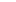 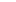 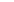 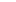 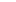 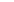 Significant Accounting PoliciesUse of EstimatesThe preparation of financial statements in conformity with United States GAAP requires management to make estimates and assumptions that affect the reported amounts of assets and liabilities at the date of the financial statements and the reported amounts of revenue and expenses during the reported period. Estimates and assumptions are used in accounting for, among other things: impairment testing of recorded goodwill and intangible assets and long-lived assets; allowances for uncollectible accounts receivable; sales reserve allowances; provisions for income taxes, including uncertain tax positions; valuation allowances related to deferred tax assets; liabilities for losses related to self-insured liability claims; liabilities for losses related to environmental remediation obligations; sublease income associated with restructuring liabilities; pension and postretirement benefit costs and obligations; share-based compensation costs; the discount rates used to value lease obligations; the redemption value of redeemable noncontrolling interests; and the allocation of purchase price of acquired businesses. Actual results could differ from these and other estimates.8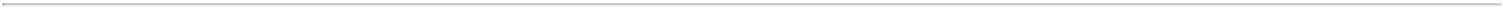 Cash, Cash Equivalents, and Restricted CashCash equivalents are highly-liquid investments with remaining maturities when purchased of three months or less. Cash and cash equivalents consist of cash and bank demand deposits and money market funds. Investments in money market funds are classified as available-for-sale and carried at fair value. Restricted cash represents collateral required for surety bonds, bank guarantees, letters of credit, and corporate credit cards.Cash, cash equivalents, and restricted cash balances presented in the Condensed Consolidated Statements of Cash Flows consisted of the following: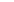 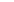 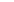 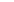 Revenue RecognitionRevenue is measured based on a specified amount of consideration in a contract with a customer, net of commissions paid to customers and amounts collected on behalf of third parties. We recognize revenue when a performance obligation is satisfied by transferring control of a product or delivering the service to a customer.Pursuit’s service revenue is derived through its admissions, accommodations, and transportation services. Product revenue is derived through food and beverage and retail sales. Revenue is recognized at the time services are performed or upon delivery of the product. Pursuit’s service revenue is recognized over time as the customer simultaneously receives and consumes the benefits, and product revenue is recognized at a point in time.GES’ service revenue is primarily derived through its comprehensive range of marketing, event production, and other related services to event organizers and corporate brand marketers. GES’ service revenue is earned over time over the duration of the live event, which generally lasts one to three days. Revenue for goods and services provided for which we do not have control of the goods or services before that good or service is transferred to a customer is recorded on a net basis to reflect only the fees received for arranging these services. GES’ product revenue is derived from the build of exhibits, environments, and graphics and is recognized at a point in time upon delivery of the product.Noncontrolling Interests – Non-redeemable and RedeemableNon-redeemable noncontrolling interest represents the portion of equity in a subsidiary that is not attributable, directly or indirectly, to us. We report non-redeemable noncontrolling interest within stockholders’ equity in the Condensed Consolidated Balance Sheets. The amount of consolidated net income or loss attributable to Viad and the non-redeemable noncontrolling interest is presented in the Condensed Consolidated Statements of Operations.We consider noncontrolling interests with redemption features that are not solely within our control to be redeemable noncontrolling interests. Our redeemable noncontrolling interest relates to our 56.4% equity ownership interest in Esja Attractions ehf. (“Esja”), which owns the FlyOver Iceland attraction. The Esja shareholders agreement contains a put option that gives the minority Esja shareholders the right to sell (or “put”) their Esja shares to us based on a calculated formula within a predefined term. This redeemable noncontrolling interest is considered mezzanine equity and we report it between liabilities and stockholders’ equity in the Condensed Consolidated Balance Sheets. The amount of the net income or loss attributable to redeemable noncontrolling interests is recorded in the Condensed Consolidated Statements of Operations and the accretion of the redemption value is recorded as an adjustment to accumulated deficit and is included in our income (loss) per share. Refer to Note 22 – Noncontrolling Interest – Redeemable and Non-redeemable for additional information.Convertible Preferred StockWe record shares of convertible preferred stock based on proceeds received net of costs on the date of issuance. Redeemable preferred stock (including preferred stock that features redemption rights that are either within the control of the holder or subject to redemption upon the occurrence of uncertain events not solely within our control) is classified as mezzanine equity and is reported between liabilities and stockholders’ equity in the Condensed Consolidated Balance Sheets.LeasesWe recognize a right-of-use (“ROU”) asset and lease liability on the balance sheet and classify leases as either finance or operating leases. The classification of the lease determines whether we recognize the lease expense on an effective interest method basis (finance lease) or on a straight-line basis (operating lease) over the lease term. In determining whether an agreement contains a lease, we consider9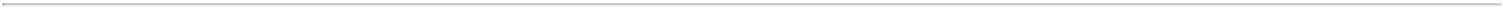 if we have a right to control the use of the underlying asset during the lease term in exchange for an obligation to make lease payments arising from the lease. We recognize ROU assets and lease liabilities at commencement date, which is when the underlying asset is available for use to a lessee, based on the present value of lease payments over the lease term.Our operating and finance leases are primarily facility, equipment, and land leases. Our facility leases comprise mainly manufacturing facilities, sales and design facilities, offices, storage and/or warehouses, and truck marshaling yards for our GES business. These facility leases have lease terms ranging up to 24 years. Our equipment leases comprise mainly vehicles, hardware, and office equipment, each with various lease terms. Our land leases comprise mainly leases in Canada and Iceland on which our Pursuit hotels or attractions are located and have lease terms ranging up to 46 years.If a lease contains a renewal option that is reasonably certain to be exercised, then the lease term includes the optional periods in measuring a ROU asset and lease liability. We evaluate the reasonably certain threshold at lease commencement, and it is typically met if we identify substantial economic incentives or termination penalties. We do not include variable leases and variable non-lease components in the calculation of the ROU asset and corresponding lease liability. For facility leases, variable lease costs include the costs of common area maintenance, taxes, and insurance for which we pay our lessors an estimate that is adjusted to actual expense on a quarterly or annual basis depending on the underlying contract terms. We expense these variable lease payments as incurred. Our lease agreements do not contain any significant residual value guarantees or restrictive covenants.Substantially all of our lease agreements do not specify an implicit borrowing rate, and as such, we utilize an incremental borrowing rate based on lease term and country, in order to calculate the present value of our future lease payments. The discount rate represents a risk-adjusted rate on a collateralized basis and is the expected rate at which we would borrow funds to satisfy the scheduled lease liability payment streams commensurate with the lease term and the country.We are also a lessor to third party tenants who either lease certain portions of facilities that we own or sublease certain portions of facilities that we lease. We record lease income from owned facilities as rental income and we record sublease income from leased facilities as an offset to lease expense in the Condensed Consolidated Statements of Operations. We classify all of our leases for which we are the lessor as operating leases.Note 2. Revenue and Related Contract Costs and Contract LiabilitiesPursuit’s performance obligations are short-term in nature. They include the provision of a hotel room, an attraction admission, a chartered or ticketed bus or van ride, and/or the sale of food, beverage, or retail products. We recognize revenue when the service has been provided or the product has been delivered. When we extend credit, payment terms are generally within 30 days and contain no significant financing components.GES’ performance obligations consist of services or product(s) outlined in a contract. While we often sign multi-year contracts for recurring events, the obligations for each occurrence are well defined and conclude upon the occurrence of each event. The obligations are typically the provision of services and/or sale of a product in connection with a live event. Revenue for goods and services provided for which we do not have control of the goods or services before that good or service is transferred to a customer is recorded on a net basis to reflect only the fees received for arranging these services. We recognize revenue for services generally at the close of the live event. We recognize revenue for products either upon delivery to the customer’s location, upon delivery to an event that we are serving, or when we have the right to invoice. In circumstances where a customer cancels a contract, we generally have the right to bill the customer for costs incurred to date. Payment terms are generally within 30-60 days and contain no significant financing components.Contract LiabilitiesPursuit and GES typically receive customer deposits prior to transferring the related product or service to the customer. We record these deposits as a contract liability, which are recognized as revenue upon satisfaction of the related contract performance obligation(s). GES also provides customer rebates and volume discounts to certain event organizers that we recognize as a reduction of revenue. We include these amounts in “Contract liabilities” and “Other deferred items and liabilities” in the Condensed Consolidated Balance Sheets.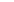 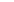 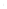 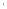 Contract CostsGES capitalizes certain incremental costs incurred in obtaining and fulfilling contracts. Capitalized costs principally relate to direct costs of materials and services incurred in fulfilling services of future live events, and also include up-front incentives and commissions incurred upon contract signing. We expense costs associated with preliminary contract activities (i.e. proposal activities) as incurred. Capitalized contract costs are expensed upon the transfer of the related goods or services and are included in Costs of services or Costs of products, as applicable. We include the deferred incremental costs of obtaining and fulfilling contracts in “Current contract costs” and “Other investments and assets” in the Condensed Consolidated Balance Sheets.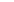 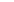 As of June 30, 2022, capitalized contract costs consisted of $0.2 million to obtain contracts and $24.6 million to fulfill contracts. We did not recognize an impairment loss with respect to capitalized contract costs during the three and six months ended June 30, 2022 or 2021.Disaggregation of RevenueThe following tables disaggregate Pursuit and GES revenue by major service and product lines, timing of revenue recognition, and markets served:PursuitDuring the first quarter of 2022, we reallocated certain ancillary revenue presented in Pursuit’s services revenue to better align with how we analyze revenue and depict the nature of revenue. All prior periods have been reclassified to conform to this new presentation.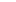 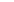 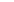 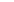 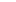 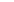 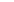 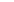 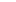 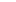 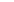 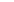 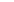 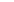 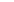 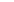 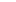 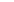 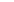 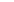 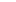 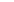 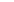 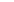 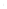 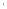 GESDuring the first quarter of 2022, we changed our segment reporting as a result of operational changes and how our CODM reviews the financial performance of GES and makes decisions regarding the allocation of resources. Accordingly, GES’ new reportable segments are Spiro and GES Exhibitions. As a result, we changed certain items in the following disaggregation of revenue table. All prior periods have been reclassified to conform to the new reporting structure.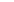 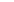 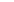 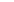 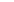 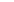 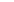 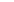 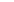 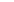 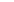 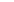 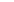 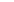 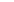 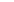 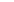 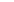 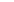 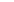 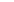 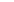 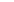 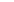 GES’ graphics product revenue is earned over time over the duration of an event as it is considered a part of the single performance obligation satisfied over time.Note 3. Share-Based CompensationWe grant share-based compensation awards to our officers, directors, and certain key employees pursuant to the 2017 Viad Corp Omnibus Incentive Plan, as amended, (the “2017 Plan”). The 2017 Plan has a 10-year term and provides for the following types of awards: (a) incentive and non-qualified stock options; (b) restricted stock awards and restricted stock units; (c) performance units or performance shares; (d) stock appreciation rights; (e) cash-based awards; and (f) certain other stock-based awards. In June 2017, we reserved 1,750,000 shares of common stock for issuance under the 2017 Plan. On May 24, 2022, we amended and restated the 2017 Plan, which among other things, increased the number of shares reserved for issuance under the 2017 Plan by 840,000 shares, thus bringing the total number of reserved shares to 2,590,000. As of June 30, 2022, there were 1,176,507 shares available for future grant under the 2017 Plan.The following table summarizes share-based compensation expense: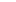 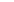 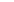 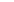 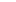 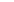 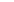 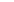 The 2022 and 2021 income tax benefit amount primarily reflects the tax benefit associated with our Canadian-based employees. 12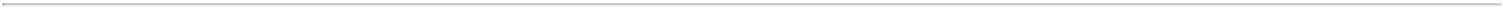 Note 4. Acquisitions2022 AcquisitionGlacier Raft CompanyOn April 6, 2022, we acquired the Glacier Raft Company, which provides guided river rafting trips operating in Pursuit’s West Glacier, Montana operations. The Glacier Raft Company also owns 13 log cabins, a lodge, and a wedding venue located on 50 acres with views into Glacier National Park. The purchase price was $26.5 million in cash, subject to certain adjustments. This acquisition was funded via cash on hand of approximately $11.5 million and borrowings under our revolving credit facility of $15.0 million.The following table summarizes the preliminary allocation of the fair value of the assets acquired and liabilities assumed at the date of acquisition. Due to the recent timing of the acquisition, the purchase price allocation is not yet finalized and is subject to change within the measurement period (up to one year from the acquisition date).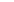 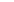 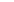 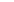 Under the acquisition method of accounting, the purchase price is allocated to the tangible and identifiable intangible assets acquired and liabilities assumed based on their estimated fair values. The excess purchase price over the fair value of net assets acquired was recorded as “Goodwill.” Goodwill is included in the Pursuit reportable segment. The primary factor that contributed to the purchase price resulting in the recognition of goodwill related to future growth opportunities when combined with our other businesses. Goodwill is deductible for tax purposes. We included these assets in the Condensed Consolidated Balance Sheets from the date of acquisition.Following are details of the purchase price allocated to the intangible assets acquired for the Glacier Raft Company: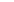 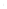 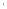 Transaction costs associated with the acquisition were $0.1 million during 2022, which are included in “Costs of services” in the Condensed Consolidated Statements of Operations.2021 AcquisitionGolden SkybridgeOn March 18, 2021, we acquired a 60% controlling interest in the Golden Skybridge attraction for total cash consideration of $15 million Canadian dollars (approximately $12 million U.S. dollars), of which $6 million Canadian dollars (approximately $4.8 million U.S. dollars) were primarily used to fund additional experiences. The Golden Skybridge opened in June 2021.The fair value of net assets acquired as of the acquisition date included $2.2 million U.S. dollars in property and equipment and $6.8 million U.S. dollars in noncontrolling interest. Under the acquisition method of accounting, the purchase price is allocated to the tangible and identifiable intangible assets acquired and liabilities assumed based on their estimated fair values. The excess purchase price over the fair value of net assets acquired of $11.8 million U.S. dollars was recorded as “Goodwill.” Goodwill is included in the Pursuit reportable segment. The primary factor that contributed to the purchase price resulting in the recognition of goodwill related to future growth opportunities when combined with our other businesses. Goodwill is not deductible for tax purposes. We included these assets in the Condensed Consolidated Balance Sheets from the date of acquisition.Transaction costs associated with the acquisition were $0.4 million U.S. dollars during 2021, which are included in “Costs of services” in the Condensed Consolidated Statements of Operations.Note 5. InventoriesWe state inventories, which consist primarily of exhibit design and construction materials and supplies, as well as retail inventory, at the lower of cost (first-in, first-out and specific identification methods) or net realizable value.The components of inventories consisted of the following: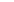 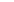 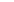 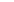 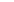 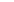 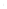 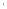 Note 7. Property and EquipmentProperty and equipment consisted of the following: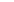 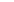 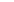 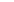 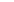 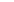 Depreciation expense was $10.8 million for the three months ended June 30, 2022 and $21.8 million for the six months ended June 30, 2022. Depreciation expense was $10.7 million for the three months ended June 30, 2021 and $21.6 million for the six months ended June 30, 2021.Property and equipment purchased through accounts payable and accrued liabilities decreased $0.4 million during the six months ended June 30, 2022 and increased $4.2 million during the six months ended June 30, 2021. Capitalized interest was $0.7 million for the three months ended June 30, 2022 and $2.6 million for the six months ended June 30, 2022, which was primarily related to the development of Pursuit’s FlyOver attractions.Note 8. Other Investments and AssetsOther investments and assets consisted of the following: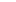 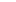 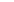 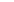 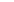 Goodwill is tested for impairment at the reporting unit level on an annual basis as of October 31, and between annual tests if an event occurs or circumstances change that would more-likely-than-not reduce the fair value of a reporting unit below its carrying value. We use a discounted expected future cash flow methodology (income approach) to estimate the fair value of our reporting units for purposes of goodwill impairment testing.15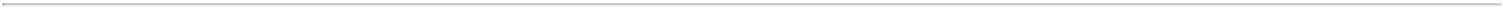 Other intangible assets consisted of the following: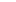 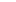 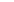 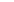 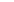 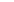 Intangible asset amortization expense (excluding amortization expense of ROU assets) was $1.4 million for the three months ended June 30, 2022 and $2.6 million for the six months ended June 30, 2022. Intangible assets amortization expense was $1.6 million for the three months ended June 30, 2021 and $2.8 million for the six months ended June 30, 2021.At June 30, 2022, the estimated future amortization expense related to intangible assets subject to amortization is as follows: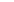 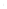 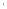 Note 10. Other Current LiabilitiesOther current liabilities consisted of the following: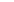 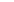 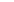 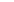 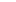 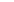 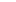 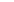 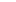 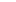 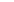 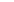 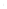 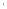 Note 12. Debt and Finance ObligationsThe components of debt and finance obligations consisted of the following: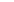 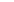 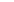 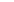 Represents the weighted-average interest rate in effect at the respective periods, including any applicable margin. The interest rates do not include amortization of debt issuance costs or commitment fees.The estimated fair value of total debt and finance leases was $340.8 million as of June 30, 2022 and $328.9 million as of December 31, 2021. The fair value of debt was estimated by discounting the future cash flows using rates currently available for debt of similar terms and maturity, which is a Level 2 measurement. Refer to Note 13 – Fair Value Measurements.Cash paid for interest on debt was $14.6 million during the six months ended June 30, 2022 and $10.3 million during the six months ended June 30, 2021.2021 Credit FacilityEffective July 30, 2021, we entered into a new $500 million credit facility (the “2021 Credit Facility”). The 2021 Credit Facility provides for a $400 million Term Loan B with a maturity date of July 30, 2028 and a $100 million revolving credit facility with a maturity date of July 30, 2026. The proceeds will be used to provide for financial flexibility to fund future acquisitions and growth initiatives and for general corporate purposes.On March 23, 2022, we entered into an amendment to the 2021 Credit Facility, which modified the revolving credit facility’s financial covenants as detailed below.Term Loan BThe $400 million Term Loan B proceeds were offset in part by $14.8 million in related fees. The proceeds from the Term Loan B were used to repay the $327 million outstanding balance under our then outstanding $450 million revolving credit facility. The interest rate on the Term Loan B is London Interbank Offered Rate (“LIBOR”) plus 5.00%, with a LIBOR floor of 0.50%. There are no financial covenants under the Term Loan B.Revolving Credit FacilityThe following are significant terms under the revolving credit facility, as amended:Maintain minimum liquidity of $75 million until the compliance certificate and financial statements for the quarter ended September 30, 2022 are received by the administrative agent, with liquidity defined as unrestricted cash and available capacity on our revolving credit facility;Financial covenants will first be tested as of September 30, 2022 as described below:oMaintain a total net leverage ratio of not greater than 5.25 to 1.00 at September 30, 2022 with a step-down to 4.75 to 1.00 at December 31, 2022, 4.50 to 1.00 at March 31, 2023, and 4.00 to 1.00 at June 30, 2023 and thereafter; and18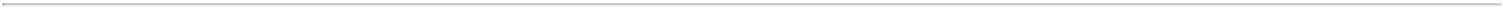 Maintain an interest coverage ratio of not less than 2.00 to 1.00 at September 30, 2022, with a step-up to 2.50 to 1.00 on December 31, 2022 and thereafter.Interest rate during minimum liquidity period is LIBOR plus 3.50% and a 0.50% commitment fee; andInterest rates during the leverage test period are based on the net leverage ratio and range from LIBOR plus 2.50% with an undrawn fee of 0.30% to LIBOR plus 3.50% with an undrawn fee of 0.50%.On April 6, 2022, we borrowed $15.0 million from the revolving credit facility to partially fund the Glacier Raft Company acquisition. Refer to Note 4 – Acquisitions for additional information.As of June 30, 2022, capacity remaining under the Revolving Credit Facility was $72.3 million, reflecting $100.0 million total facility size, less $15.0 million of borrowings and $12.7 million in outstanding letters of credit.Forest Park Hotel Construction Loan FacilityEffective May 17, 2022, Pursuit, through a 60% owned subsidiary, entered into a construction loan facility for borrowings up to $17.0 million Canadian dollars (approximately $13.3 million U.S. dollars) for the development and construction of the Forest Park Hotel in Jasper National Park. The construction loan facility requires interest only payments through November 2023 at Canada Prime plus 2.35% per annum. After November 2023, the construction loan will be converted to a term loan and the interest rate will be at Canada Prime plus 1.50% per annum. The construction loan facility matures on May 17, 2027. As of June 30, 2022, funds of $5.9 million Canadian dollars (approximately $4.6 million U.S. dollars) were available. Construction of the Forest Park Hotel is expected to be completed in August 2022.FlyOver Iceland Credit FacilityEffective February 15, 2019, FlyOver Iceland ehf., (“FlyOver Iceland”) a wholly-owned subsidiary of Esja, entered into a credit agreement with a €5.0 million (approximately $5.6 million U.S. dollars) credit facility (the “FlyOver Iceland Credit Facility”) with a maturity date of March 1, 2022. The loan proceeds were used to complete the development of the FlyOver Iceland attraction.We entered into an addendum effective December 1, 2021 wherein the principal payments were deferred for twelve months beginning December 1, 2021, with the first payment due December 1, 2022. The addendum extended the maturity date to March 1, 2025 and provided for a semi-annual waiver of certain covenants through June 30, 2022 with the first testing date as of December 31, 2022. Conditions to the addendum included securing additional capital of ISK 75.0 million (approximately $0.6 million) in January 2022, which was completed, in order to strengthen FlyOver Iceland’s liquidity position. There were no other changes to the terms of the FlyOver Iceland Credit Facility.FlyOver Iceland Term LoansDuring 2020, FlyOver Iceland entered into three term loans totaling ISK 90.0 million (approximately $0.7 million U.S. dollars) (the “FlyOver Iceland Term Loans”). The first term loan for ISK 10.0 million was entered into effective October 15, 2020 with a maturity date of April 1, 2023 and bears interest on a seven-day term deposit at the Central Bank of Iceland. The second term loan for ISK 30.0 million was entered into effective October 15, 2020 with a maturity date of October 1, 2024 and bears interest on a seven-day term deposit at the Central Bank of Iceland plus 3.07%. The third term loan for ISK 50.0 million was entered into effective December 29, 2020 with a maturity date of February 1, 2023 and bears interest at one-month Reykjavik InterBank Offered Rate (“REIBOR”) plus 4.99%. The Icelandic State Treasury guarantees supplemental loans provided by credit institutions to companies impacted by the COVID-19 pandemic. Accordingly, the Icelandic State Treasury guaranteed the repayment of up to 85% of the principal and interest on the ISK 10.0 million and ISK 30.0 million term loans and 70% of the principal amount on the ISK 50.0 million term loan. Loan proceeds were used to fund FlyOver Iceland operations.Financing arrangementsWe have insurance premium financing arrangements in order to finance certain of our insurance premium payments. The financing arrangements are payable within the next 12 months and bear a weighted average interest rate of 2.7%.Note 13. Fair Value MeasurementsThe fair value of an asset or liability is defined as the price that would be received by selling an asset or paying to transfer a liability in an orderly transaction between market participants at the measurement date. The fair value guidance requires an entity to maximize the use of quoted prices and other observable inputs and minimize the use of unobservable inputs when measuring fair value, and also establishes a fair value hierarchy, which prioritizes the inputs to valuation techniques used to measure fair value as follows:Level 1 - Quoted prices in active markets for identical assets or liabilities.19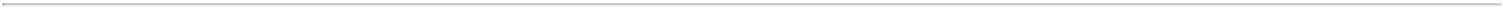 Level 2 - Observable inputs other than quoted prices included within Level 1 that are observable for the asset or liability, either directly or indirectly.Level 3 - Unobservable inputs to the valuation methodology that are significant to the measurement of fair value.Money market mutual funds and certain other mutual fund investments are measured at fair value on a recurring basis using Level 1 inputs. The fair value information related to these assets is summarized in the following tables: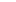 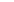 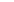 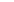 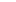 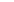 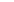 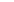 We include money market funds in “Cash and cash equivalents” in the Condensed Consolidated Balance Sheets. We classify these investments as available-for-sale and record them at fair value. There have been no realized gains or losses related to these investments and we have not experienced any redemption restrictions with respect to any of the money market mutual funds.We include other mutual funds in “Other investments and assets” in the Condensed Consolidated Balance Sheets.The carrying values of cash and cash equivalents, receivables, and accounts payable approximate fair value due to the short-term nature of these instruments. Refer to Note 12 – Debt and Finance Obligations for the estimated fair value of debt obligations.20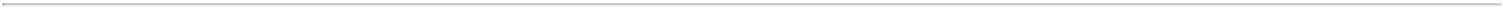 Note 14. Income (Loss) Per ShareThe components of basic and diluted loss per share are as follows: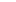 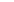 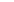 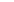 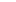 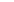 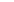 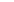 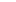 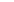 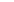 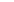 (1)	Diluted loss per share amount cannot exceed basic loss per share.Diluted loss per common share is calculated using the more dilutive of the two-class method or if-converted method. The two-class method uses net income (loss) available to common stockholders and assumes conversion of all potential shares other than the participating securities. The if-converted method uses net income (loss) available to common stockholders and assumes conversion of all potential shares including the participating securities. Dilutive potential common shares include outstanding stock options, unvested restricted share units and convertible preferred stock. We apply the two-class method in calculating income (loss) per common share as unvested share-based payment awards that contain nonforfeitable rights to dividends and preferred stock are considered participating securities. Accordingly, such securities are included in the earnings allocation in calculating income (loss) per share. The adjustment to the carrying value of the redeemable noncontrolling interest is reflected in income (loss) per common share.We excluded the following weighted-average potential common shares from the calculations of diluted net income (loss) per common share during the applicable periods because their inclusion would have been anti-dilutive: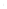 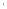 Note 15. Common and Preferred StockConvertible Series A Preferred StockOn August 5, 2020, we entered into an investment agreement with funds managed by private equity firm Crestview Partners (the “Investment Agreement”), relating to the issuance of 135,000 shares of newly issued Convertible Series A Preferred Stock, par value $0.01 per share (the “Convertible Preferred Stock”), for an aggregate purchase price of $135 million or $1,000 per share. The $135 million issuance was offset in part by $9.2 million of expenses related to the capital raise. We have classified the Convertible Preferred Stock as mezzanine equity in the Condensed Consolidated Balance Sheet due to the existence of certain change in control provisions that are not solely within our control.The Convertible Series A Preferred Stock carries a 5.5% cumulative quarterly dividend, which is payable in cash or in-kind at Viad’s option and is convertible at the option of the holders into shares of our common stock at a conversion price of $21.25 per share. Dividends paid-in-kind increase the redemption value of the preferred stock. The redemption value of the preferred stock was $141.8 million as of June 30, 2022 and June 30, 2021. Upon the occurrence of a change in control event, the holders have a right to require Viad to repurchase such preferred stock. During the six months ended June 30, 2022, $3.9 million of dividends were declared, all of which were paid in cash. We intend to pay preferred stock dividends in cash for the foreseeable future.Holders of the Convertible Series A Preferred Stock are entitled to vote with holders of Viad’s common stock on an as-converted basis.Common Stock RepurchasesOur Board of Directors previously authorized us to repurchase shares of our common stock from time to time at prevailing market prices. Effective February 7, 2019, our Board of Directors authorized the repurchase of an additional 500,000 shares. In March 2020, our Board of Directors suspended our share repurchase program. As of June 30, 2022, 546,283 shares remain available for repurchase. Additionally, we repurchase shares related to tax withholding requirements on vested restricted stock awards. Refer to Note 3 – Share-Based Compensation.Note 16. Accumulated Other Comprehensive Income (Loss)Changes in accumulated other comprehensive income (loss) (“AOCI”) by component are as follows: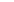 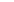 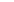 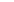 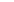 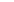 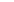 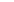 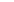 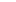 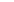 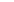 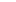 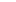 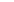 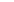 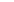 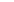 Amounts reclassified that relate to our defined benefit pension and postretirement plans include the amortization of prior service costs and actuarial net losses recognized during each period presented. We recorded these costs as components of net periodic cost for each period presented. Refer to Note 18 – Pension and Postretirement Benefits for additional information.Note 17. Income TaxesThe effective tax rate was 14.3% for the three months ended June 30, 2022 and a negative 8.0% for the six months ended June 30, 2022. The effective tax rate was 4.8% for the three months ended June 30, 2021 and 5.6% for the six months ended June 30, 2021.22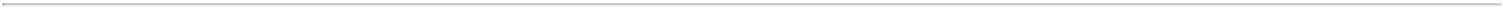 The income tax provision was computed based on our estimated annualized effective tax rate and the full-year forecasted income or loss plus the tax impact of unusual, infrequent, or nonrecurring significant items during the period. The effective tax rates for the three and six months ended June 30, 2022 and 2021 were less than the federal statutory rate of 21% primarily as a result of excluding the tax benefits on losses recognized in the United States, United Kingdom, and other European countries where we have a valuation allowance. The six months ended June 30, 2022 was also impacted by a change in income or loss between jurisdictions.We received net cash refunds of $0.6 million during the three months ended June 30, 2022 and made cash payments for income taxes of $0.8 million during the six months ended June 30, 2022. We received cash refunds of $0.3 million during the three months ended June 30, 2021 and made cash payments for income taxes of $0.4 million during the six months ended June 30, 2021.Note 18. Pension and Postretirement BenefitsThe components of net periodic benefit cost of our pension and postretirement benefit plans for the three months ended June 30, 2022 and 2021 consist of the following: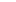 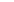 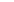 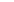 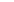 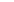 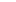 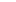 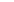 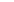 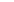 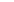 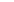 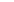 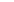 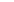 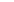 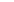 The components of net periodic benefit cost of our pension and postretirement benefit plans for the six months ended June 30, 2022 and 2021 consist of the following: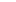 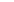 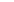 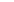 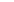 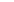 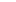 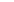 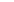 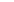 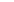 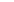 We expect to contribute $0.9 million to our funded pension plans, $0.9 million to our unfunded pension plans, and $0.8 million to our postretirement benefit plans in 2022. During the six months ended June 30, 2022, we contributed $0.4 million to our funded pension plans, $0.3 million to our unfunded pension plans, and $0.3 million to our postretirement benefit plans.23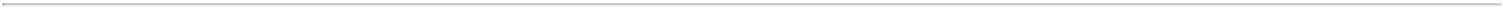 Note 19. Restructuring ChargesGESAs part of our efforts to drive efficiencies and simplify our business operations, we took certain restructuring actions designed to simplify and transform GES for greater profitability. In response to the COVID-19 pandemic, in 2020, we accelerated our transformation and streamlining efforts at GES to significantly reduce costs and create a lower and more flexible cost structure focused on servicing our more profitable market segments. These initiatives resulted in restructuring charges related to the elimination of certain positions and continuing to reduce our facility footprint at GES.Other RestructuringsWe recorded restructuring charges in connection with the consolidation of certain support functions at our corporate headquarters and certain reorganization activities within Pursuit. These charges primarily consist of severance and related benefits due to headcount reductions.Changes to the restructuring liability by major restructuring activity are as follows: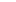 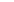 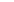 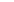 Represents non-cash adjustments related to a write-down of certain ROU assets and leasehold improvements as a result of vacating certain facilities during the first quarter of 2022 prior to the lease term.As of June 30, 2022, $1.5 million of the liabilities related to severance and employee benefits will remain unpaid by the end of 2022. The liabilities related to facilities primarily include non-lease expenses that will be paid over the remaining lease terms. Refer to Note 23 – Segment Information for information regarding restructuring charges by segment.Note 20. Leases and OtherThe balance sheet presentation of our operating and finance leases is as follows: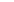 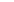 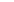 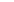 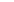 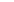 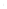 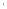 The components of lease expense consisted of the following: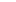 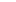 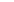 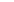 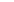 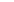 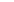 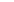 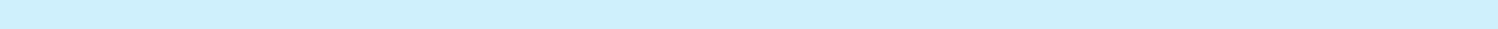 As of June 30, 2022, the estimated future minimum lease payments under non-cancellable leases, excluding variable leases and variable non-lease components, are as follows: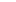 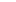 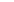 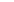 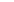 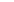 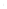 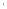 As of June 30, 2022, the estimated future minimum rental income under non-cancellable leases, which includes rental income from facilities that we own, are as follows: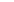 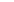 Lease Not Yet CommencedAs of June 30, 2022, we had executed three facility leases for which we did not have control of the underlying assets. Accordingly, we did not record the lease liabilities and ROU assets on our Condensed Consolidated Balance Sheets. One of these leases is for the new FlyOver attraction, FlyOver Canada Toronto. We expect the lease commencement date for FlyOver Canada Toronto to begin in early 2023 with a lease term of 20 years.Note 21. Litigation, Claims, Contingencies, and OtherWe are plaintiffs or defendants in various actions, proceedings, and pending claims, some of which involve, or may involve, compensatory, punitive, or other damages. Litigation is subject to many uncertainties and it is possible that some of the legal actions, proceedings, or claims could be decided against us. Although the amount of liability as of June 30, 2022 with respect to unresolved legal matters is not ascertainable, we believe that any resulting liability, after taking into consideration amounts already provided for and insurance coverage, will not have a material effect on our business, financial position, or results of operations.On July 18, 2020, an off-road Ice Explorer operated by our Pursuit business was involved in an accident while enroute to the Athabasca Glacier, resulting in three fatalities and multiple other serious injuries. We continue to support the victims and their families. We immediately reported the accident to our relevant insurance carriers, who are also supporting the investigation and subsequent claims. In May 2022, we received charges from the Canadian office of Occupational Health and Safety in relation to this accident. As we review these charges, we continue to cooperate fully with regulatory agencies regarding this accident. In addition, we believe that our reserves and, subject to customary deductibles, our insurance coverage is sufficient to cover potential claims and regulatory fines related to this accident.We are subject to various United States federal, state, and foreign laws and regulations governing the prevention of pollution and the protection of the environment in the jurisdictions in which we have or had operations. If we fail to comply with these environmental laws and regulations, civil and criminal penalties could be imposed, and we could become subject to regulatory enforcement actions in the form of injunctions and cease and desist orders. As is the case with many companies, we also face exposure to actual or potential claims and lawsuits involving environmental matters relating to our past operations. As of June 30, 2022, we had recorded environmental remediation liabilities of $2.2 million related to previously sold operations. Although we are a party to certain environmental disputes, we believe that any resulting liabilities, after taking into consideration amounts already provided for and insurance coverage, will not have a material effect on our financial position or results of operations.As of June 30, 2022, on behalf of our subsidiaries, we had certain obligations under guarantees to third parties. These guarantees are not subject to liability recognition in the condensed consolidated financial statements and relate to leased facilities and equipment leases entered into by our subsidiary operations. We would generally be required to make payments to the respective third parties under these guarantees in the event that the related subsidiary could not meet its own payment obligations. The maximum potential amount of future payments that we would be required to make under all guarantees existing as of June 30, 2022 would be $95.9 million. These guarantees relate to our leased equipment and facilities through January 2040. There are no recourse provisions that would enable us to recover from third parties any payments made under the guarantees. Furthermore, there are no collateral or similar arrangements pursuant to which we could recover payments.A significant number of our employees are unionized and we are a party to approximately 100 collective-bargaining agreements, with approximately one-third requiring renegotiation each year. If we are unable to reach an agreement with a union during the collective-bargaining process, the union may call for a strike or work stoppage, which may, under certain circumstances, adversely impact our business and results of operations. We believe that relations with our employees are satisfactory and that collective-bargaining agreements expiring in 2022 will be renegotiated in the ordinary course of business. Although our labor relations are currently stable, disruptions could occur, with the possibility of an adverse impact on the operating results of GES.26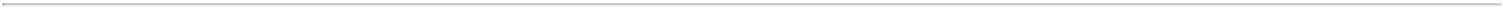 We are self-insured up to certain limits for workers’ compensation and general liabilities, which includes automobile, product general liability, and client property loss claims. The aggregate amount of insurance liabilities (up to our retention limit) related to our continuing operations was $10.4 million as of June 30, 2022, which includes $5.9 million related to workers’ compensation liabilities, and $4.5 million related to general liability claims. We have also retained and provided for certain workers’ compensation insurance liabilities in conjunction with previously sold businesses of $1.8 million as of June 30, 2022. We are also self-insured for certain employee health benefits and the estimated employee health benefit claims incurred but not yet reported was $1.2 million as of June 30, 2022. Provisions for losses for claims incurred, including actuarially derived estimated claims incurred but not yet reported, are made based on our historical experience, claims frequency, and other factors. A change in the assumptions used could result in an adjustment to recorded liabilities. We have purchased insurance for amounts in excess of the self-insured levels, which generally range from $0.2 million to $0.5 million on a per claim basis. We do not maintain a self-insured retention pool fund as claims are paid from current cash resources at the time of settlement. Our net cash payments in connection with these insurance liabilities were $1.0 million for the three months ended June 30, 2022 and $2.6 million for the six months ended June 30, 2022 and $0.9 million for the three months ended June 30, 2021 and $1.1 million for the six months ended June 30, 2021.In addition, as of June 30, 2022, we have recorded insurance liabilities of $6.8 million related to continuing operations, which represents the amount for which we remain the primary obligor after self-insured insurance limits, without taking into consideration the above-referenced insurance coverage. Of this total, $6.7 million is related to workers’ compensation liabilities and $0.1 million is related to general/auto liability claims, which is recorded in “Other deferred items and liabilities” in the Condensed Consolidated Balance Sheets with a corresponding receivable in “Other investments and assets.”Note 22. Noncontrolling Interests – Redeemable and Non-redeemableRedeemable noncontrolling interestOn November 3, 2017, we acquired the controlling interest (54.5% of the common stock) in Esja, a private corporation in Reykjavik, Iceland. Subsequent to additional capital contributions, our equity ownership increased to 56.4% as of June 30, 2022. Through Esja and its wholly-owned subsidiary, we are operating the FlyOver Iceland attraction.The minority Esja shareholders have the right to sell (or “put”) their Esja shares to us based on a multiple of 5.0x EBITDA as calculated on the trailing 12 months from the most recently completed quarter before the put option exercise. The put option is only exercisable after August 2022 (the “Reference Date”), and in the event the FlyOver Iceland attraction has earned a minimum of €3.25 million in unadjusted EBITDA during the most recent fiscal year and during the trailing 12-month period prior to exercise (the “Put Option Condition”). The put option is exercisable during a period of 12 months following the Reference Date (the “Option Period”) if the Put Option Condition has been met. If the Put Option Condition has not been met during the first Option Period, the Reference Date will be extended for an additional 12 months up to three times. If after 72 months, the FlyOver Iceland attraction has not achieved the Put Option Condition, the put option expires. If the Put Option Condition is met during any of the Option Periods, yet the shares are not exercised prior to the end of the 12-month Option Period, the put option will expire.The noncontrolling interest’s carrying value is determined by the fair value of the noncontrolling interest as of the acquisition date and the noncontrolling interest’s share of the subsequent net income or loss. This value is benchmarked against the redemption value of the sellers’ put option. The carrying value is adjusted to the redemption value, provided that it does not fall below the initial carrying value, as determined by the purchase price allocation. We have made a policy election to reflect any changes caused by such an adjustment to retained earnings (accumulated deficit), rather than to current earnings (loss).Changes in the redeemable noncontrolling interest are as follows: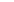 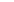 Non-redeemable noncontrolling interestNon-redeemable noncontrolling interest represents the portion of equity in a subsidiary that is not attributable, directly or indirectly, to us. Our non-redeemable noncontrolling interest relates to the equity ownership interest that we do not own.27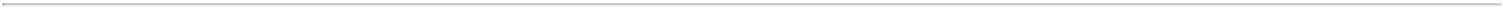 Changes in the non-redeemable noncontrolling interest are as follows: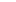 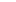 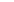 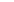 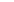 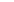 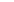 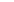 Includes Mountain Park Lodges and our recently acquired Golden Skybridge at Brewster, part of the Banff Jasper Collection. 28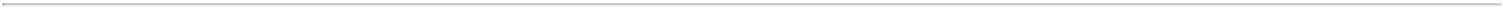 Note 23. Segment InformationAn operating segment is defined as a component of an enterprise that engages in business activities for which discrete financial information is available and regularly reviewed by the CODM in deciding how to allocate resources and assess performance. Our CODM is our Chief Executive Officer.During the first quarter of 2022, we changed our segment reporting as a result of operational changes and how our CODM reviews the financial performance of GES and makes decisions regarding the allocation of resources. Accordingly, GES’ new reportable segments are Spiro and GES Exhibitions. We made no changes to the Pursuit reportable segment.We measure the profit and performance of our operations on the basis of segment operating income (loss) which excludes restructuring charges, impairment charges, multi-employer pension plan withdrawal, and certain other corporate expenses that are not allocated to the reportable segments. Intersegment sales are eliminated in consolidation and intersegment transfers are not significant. Corporate activities include expenses not allocated to operations.Our reportable segments, with reconciliations to consolidated totals, are as follows: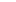 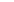 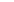 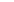 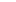 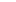 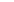 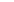 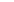 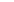 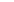 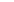 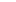 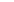 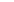 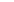 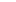 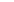 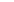 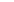 Corporate eliminations represent the elimination of depreciation expense recorded by Pursuit associated with previously eliminated intercompany profit realized by GES for renovations to Pursuit’s Banff Gondola.29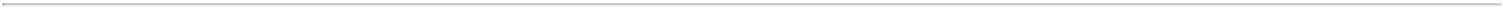 Additional information of our reportable segments is as follows: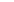 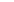 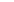 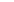 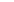 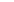 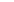 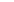 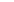 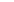 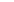 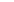 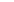 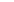 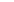 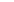 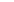 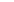 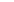 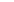 No asset information has been provided for our reportable segments as our CODM no longer reviews asset information by reportable segment.30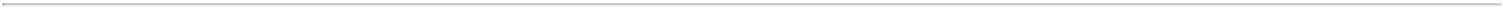 Item 2. MANAGEMENT’S DISCUSSION AND ANALYSIS OF FINANCIAL CONDITION AND RESULTS OF OPERATIONS Forward-Looking StatementsThis Quarterly Report on Form 10-Q (this “Form 10-Q”) contains a number of forward-looking statements within the meaning of the Private Securities Litigation Reform Act of 1995. Words, and variations of words, such as “will,” “may,” “expect,” “would,” “could,” “might,” “intend,” “plan,” “believe,” “estimate,” “anticipate,” “deliver,” “seek,” “aim,” “potential,” “target,” “outlook,” and similar expressions are intended to identify our forward-looking statements. Similarly, statements that describe our business strategy, outlook, objectives, plans, initiatives, intentions, or goals also are forward-looking statements. These forward-looking statements are not historical facts and are subject to a host of risks and uncertainties, many of which are beyond our control, which could cause actual results to differ materially from those in the forward-looking statements contained in this Quarterly Report on Form 10-Q. Such risks, uncertainties and other important factors include, among others: the factors set forth under “Risk Factors” (Part I, Item 1A) and “Management’s Discussion and Analysis of Financial Condition and Results of Operations” (Part II, Item 7) in our 2021 Form 10-K filed with the SEC, as may be updated elsewhere in this report; and the information set forth in other Quarterly Reports on Form 10-Q and Current Reports on Form 8-K that we have filed or will file with the SEC. Such risks, uncertainties, and other important factors include, among others: the short- and longer-term effects of the COVID-19 pandemic, including the demand for travel, event business and travel experiences, and levels of consumer confidence; actions that governments, businesses, and individuals take in response to the COVID-19 pandemic or any future resurgence, including limiting or banning travel; the impact of the COVID-19 pandemic, or any future resurgence, on global and regional economies, travel, and economic activity, including the duration and magnitude of its impact on unemployment rates and consumer discretionary spending; and the pace of recovery following the COVID-19 pandemic or any future resurgence.Important factors that could cause actual results to differ materially from those described in our forward-looking statements include, but are not limited to, the following:the impact of the COVID-19 pandemic on our financial condition, liquidity, and cash flow;our ability to anticipate and adjust for the impact of the COVID-19 pandemic on our businesses;general economic uncertainty in key global markets and a worsening of global economic conditions;travel industry disruptions;seasonality of our businesses;unanticipated delays and cost overruns of our capital projects, and our ability to achieve established financial and strategic goals for such projects;our exposure to labor shortages, turnover, and labor cost increases;the importance of key members of our account teams to our business relationships;the competitive nature of the industries in which we operate;our dependence on large exhibition event clients;adverse effects of show rotation on our periodic results and operating margins;transportation disruptions and increases in transportation costs;natural disasters, weather conditions, accidents, and other catastrophic events;our exposure to labor cost increases and work stoppages related to unionized employees;our multi-employer pension plan funding obligations;our ability to successfully integrate and achieve established financial and strategic goals from acquisitions;our exposure to cybersecurity attacks and threats;our exposure to currency exchange rate fluctuations;liabilities relating to prior and discontinued operations; andcompliance with laws governing the storage, collection, handling, and transfer of personal data and our exposure to legal claims and fines for data breaches or improper handling of such data.For a more complete discussion of the risks and uncertainties that may affect our business or financial results, refer to “Risk Factors” (Part I, Item 1A) of our 2021 Form 10-K. We disclaim and do not undertake any obligation to update or revise any forward-looking statement except as required by applicable law or regulation.The following Management’s Discussion and Analysis (“MD&A”) should be read in conjunction with our 2021 Form 10-K and the condensed consolidated financial statements and related notes included in this Form 10-Q. The MD&A is intended to assist in understanding our financial condition and results of operations.31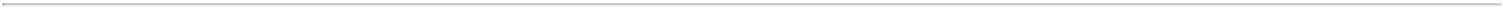 OverviewWe are a leading global provider of extraordinary experiences, including hospitality and leisure activities, experiential marketing, and live events. During the first quarter of 2022, we rebranded GES’ brand experiences business and introduced Spiro to the market to accelerate our growth by servicing the changing needs of today’s brand marketers across a broader spectrum of their experiential marketing needs.We operate through three reportable segments: Pursuit, Spiro, and GES Exhibitions. The Spiro and GES Exhibitions reportable segments are both live event businesses, and are collectively referred to as “GES.”COVID-19 PandemicStarting in mid-March 2020, the COVID-19 pandemic created severe disruptions in the live event and tourism industries, and those disruptions had a significant and negative impact on our operations and financial performance. We are not able to fully estimate the future impact of the pandemic on our business due to the evolving and uncertain nature of COVID-19, including the scope and magnitude of variants, infections and hospitalization rates, and any related government restrictions on travel or in-person events. We will continue to evaluate and implement additional actions necessary to mitigate the negative financial and operational impact of COVID-19 on our business. For a discussion of COVID-19 related risks and uncertainties that may affect our business, refer to “Risk Factors” (Part I, Item 1A) of our 2021 Form 10-K.SeasonalityPursuit’s peak activity occurs during the summer months. During 2021, 82% of Pursuit’s revenue was earned in the second and third quarters.GES’ live event activity can vary significantly from quarter to quarter and year to year depending on the frequency and timing of shows. Some shows are not held annually and some shift between quarters. Show rotation refers to shows that occur less frequently than annually, as well as annual shows that shift quarters from one year to the next. During the first half of 2022, we saw an acceleration in the recovery of in-person trade shows as event organizers began to hold larger-scale face-to-face live events amid the COVID-19 pandemic.Results of OperationsFinancial Highlights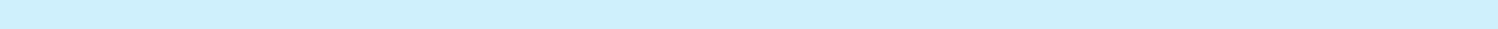 ** Change is greater than +/- 100%Refer to Note 23 – Segment Information of the Notes to Condensed Consolidated Financial Statements (Part I, Item 1 of this Form 10-Q) for a reconciliation of the non-GAAP financial measure, segment operating income (loss), to the most directly comparable GAAP measure.Three months ended June 30, 2022 compared with the three months ended June 30, 2021Total revenue increased $258.0 million during the three months ended June 30, 2022 as COVID-19 pandemic-related restrictions lessened and people felt more comfortable traveling and gathering in larger groups. Live event activity at GES improved with the resumption of in-person and large-scale events. Pursuit resumed seasonal operations during the second quarter of 2022 and experienced strong leisure demand as long-haul international tourism continued to recover.Net income attributable to Viad improved $61.9 million during the three months ended June 30, 2022, primarily reflecting higher revenue during the 2022 period.32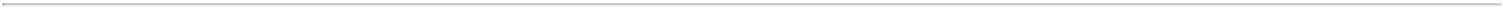 Total segment operating income improved $71.7 million during the three months ended June 30, 2022, primarily due to higher revenue at GES and Pursuit.Six months ended June 30, 2022 compared with the six months ended June 30, 2021Total revenue increased $406.4 million during the six months ended June 30, 2022 as in-person event activity at GES continued to improve and as certain previously cancelled shows in 2021 took place during the first half of 2022, although at reduced capacities from pre-COVID-19 levels. Pursuit experienced increased visitation at our Canadian attractions during the six months ended June 30, 2022, which were impacted in 2021 by border restrictions.Net loss attributable to Viad decreased $76.0 million during the six months ended June 30, 2022, primarily reflecting higher revenue during the 2022 period.Total segment operating income improved $87.1 million during the six months ended June 30, 2022, primarily due to higher revenue at GES and Pursuit, offset in part by a $9.1 million gain on sale of a GES warehouse in Orlando in the 2021 period.Analysis of Revenue and Operating Results by Reportable SegmentPursuitThe following table presents a comparison of Pursuit’s reported revenue and segment operating income (loss) for the three and six months ended June 30,2022 and 2021: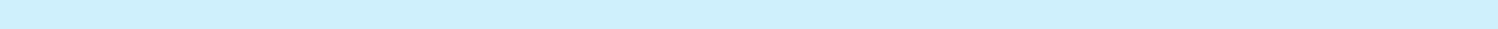 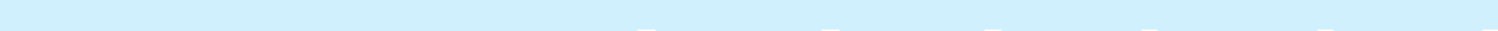 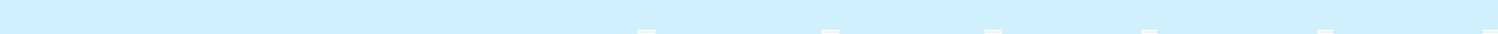 ** Change is greater than +/- 100%Revenue by line of business does not agree to Note 2 – Revenue and Related Contract Costs and Contract Liabilities of the Notes to Condensed Consolidated Financial Statements (Part I, Item 1 of this Form 10-Q) as the amounts in the above table include product revenue from food and beverage and retail operations within each line of business.Refer to Note 23 – Segment Information of the Notes to Condensed Consolidated Financial Statements (Part I, Item 1 of this Form 10-Q) for a reconciliation of the non-GAAP financial measure, segment operating income (loss), to the most directly comparable GAAP measure.Three months ended June 30, 2022 compared with the three months ended June 30, 2021Pursuit revenue increased $41.3 million from the prior year period primarily due to favorable visitation at our Canadian attractions, which were impacted in 2021 by border restrictions, and temporary government mandated closures at FlyOver Canada and reduced hours at FlyOver Iceland. Pursuit’s new attractions that were opened or acquired after January 1, 2021, including the Sky Lagoon, FlyOver Las Vegas, the Glacier Raft Company, and the Golden Skybridge, contributed incremental revenue of $5.8 million during the three months ended June 30, 2022.Pursuit segment operating income improved $13.7 million from the prior year period primarily due to the increase in revenue, offset in part by increased operating costs as all of Pursuit’s properties operated at full capacity during the second quarter of 2022 and due to a $3.6 million prior year benefit from the Canadian government’s emergency wage subsidy program that did not exist in 2022.33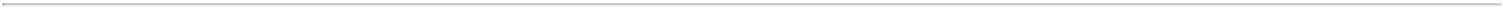 Six months ended June 30, 2022 compared with the six months ended June 30, 2021Pursuit revenue increased $55.3 million from the prior year period, which reflects the continued strengthening of leisure travel demand as long-haul visitation volume continued to recover. The growth in revenue was largely the result of stronger visitation at our Canadian attractions, which were impacted in 2021 by border restrictions, and temporary government mandated closures at FlyOver Canada and FlyOver Iceland. Pursuit’s new attractions, the Sky Lagoon, FlyOver Las Vegas, the Glacier Raft Company, and the Golden Skybridge contributed incremental revenue of $10.9 million during the six months ended June 30, 2022.Pursuit segment operating loss improved $10.8 million from the prior year period primarily due to the increase in revenue offset in part by the increase in operating costs as all of Pursuit’s year-round and seasonal properties operated at full capacity during the first half of 2022 and due to a $6.5 million prior year benefit from the Canadian government’s emergency wage subsidy program that did not exist in 2022.Performance MeasuresWe use the following key business metrics to evaluate the performance of Pursuit’s attractions business:Number of visitors. The number of visitors allows us to assess the volume of tickets sold at each attraction during the period.Revenue per attraction visitor. Revenue per attraction visitor is calculated as total attractions revenue divided by the total number of visitors at all Pursuit attractions during the period. Total attractions revenue includes ticket sales and ancillary revenue generated by attractions, such as food and beverage and retail revenue. Total attractions revenue per visitor measures the total spend per visitor that attraction properties are able to capture, which is important to the profitability of the attractions business.Effective ticket price. Effective ticket price is calculated as revenue from the sale of attraction tickets divided by the total number of visitors at all comparable Pursuit attractions during the period.We use the following key business metrics, common in the hospitality industry, to evaluate Pursuit’s hospitality business:Revenue per Available Room. RevPAR is calculated as total rooms revenue divided by the total number of room nights available for all comparable Pursuit hospitality properties during the period. Total rooms revenue does not include non-rooms revenue, which consists of ancillary revenue generated by hospitality properties, such as food and beverage and retail revenue. RevPAR measures the period-over-period change in rooms revenue per available room for comparable hospitality properties. RevPAR is affected by average daily rate and occupancy, which have different implications on profitability.Average Daily Rate. ADR is calculated as total rooms revenue divided by the total number of room nights sold for all comparable Pursuit hospitality properties during the period. ADR is used to assess the pricing levels that the hospitality properties are able to realize. Increases in ADR lead to increases in rooms revenue with no substantial effect on variable costs, therefore having a greater impact on margins than increases in occupancy.Occupancy. Occupancy is calculated as the total number of room nights sold divided by the total number of room nights available for all comparable Pursuit hospitality properties during the period. Occupancy measures the utilization of the available capacity at the hospitality properties. Increases in occupancy result in increases in rooms revenue and additional variable operating costs (including housekeeping services, utilities, and room amenity costs), as well as increases in ancillary non-rooms revenue (including food and beverage and retail revenue).The following table provides Pursuit’s key performance indicators.34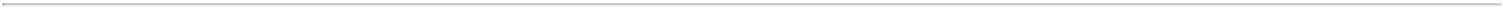 ** Change is greater than +/- 100%New Experiences comprises the following attractions that were opened or acquired after January 1, 2021: Sky Lagoon (opened April 2021), the Golden Skybridge (opened June 2021), FlyOver Las Vegas (opened September 2021) and the Glacier Raft Company (acquired April 2022).Same-Store metrics include only attractions and lodging properties that Pursuit operated at full capacity, considering seasonal closures, for the entirety of both periods presented. For experiences located outside the United States, financial metric comparisons to the prior year are expressed on a constant U.S. dollar basis.Foreign exchange rate variance effects (or “FX Impact”) represents the adjustments necessary to express prior financial metrics on a constant U.S. dollar basis, using the current year quarterly average exchange rates for previous periods to eliminate the impact of changes in exchange rates for same-store Pursuit experiences located outside of the United States.Attractions. The increase in same-store visitors during 2022 was driven by higher visitation during the first half of 2022, which was impacted in 2021 by border closures and travel restrictions as a result of the COVID-19 pandemic in addition to the temporary government mandated closures at FlyOver Canada and FlyOver Iceland. Revenue per attraction decreased due to increased visitation to attractions with lower ticket prices, which caused our weighted-average effective ticket price to go down.Hospitality. Room nights available increased as pandemic-related capacity restrictions were lifted in 2022. The increase in RevPAR and ADR was primarily driven by revenue management efforts.GESDuring the first quarter of 2022, we changed our segment reporting as a result of operational changes and how our CODM reviews the financial performance of GES and makes decisions regarding the allocation of resources. Accordingly, GES’ new reportable segments are Spiro and GES Exhibitions. We reclassified prior periods to conform to the current-period presentation.The following table presents a comparison of GES’ reported revenue and segment operating income (loss) for the three and six months ended June 30, 2022 and 2021: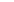 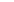 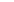 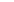 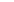 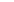 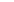 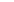 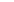 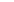 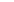 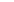 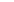 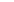 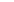 ** Change is greater than +/- 100%35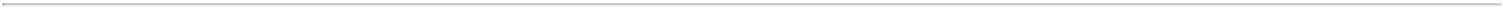 Refer to Note 23 – Segment Information of the Notes to Condensed Consolidated Financial Statements (Part I, Item 1 of this Form 10-Q) for a reconciliation of the non-GAAP financial measure, segment operating income (loss), to the most directly comparable GAAP measure.Three months ended June 30, 2022 compared with the three months ended June 30, 2021Spiro and GES Exhibitions revenue increased $77.5 million and $141.5 million, respectively, as in-person event activity continued to improve due to the resumption of live event activity and the return of large-scale events that were canceled or postponed into the first half of 2021. Spiro continued to win new clients and benefit from increased client spend, and GES Exhibitions’ same-show revenue continued to improve.Spiro and GES Exhibitions segment operating income improved $22.1 million and $36.0 million, respectively, primarily due to higher revenue and the continued focus on managing discretionary costs.Six months ended June 30, 2022 compared with the six months ended June 30, 2021Spiro and GES Exhibitions revenue increased $108.2 million and $246.2 million, respectively, as in-person event activity continued to improve due to the resumption of live event activity and the return of large-scale events that were canceled or postponed into the first half of 2021.Spiro and GES Exhibitions segment operating income improved $29.0 million and $47.3 million, respectively, primarily due to higher revenue and the continued focus on managing discretionary costs. GES Exhibitions’ segment operating loss during the six months ended June 30, 2021 included a $9.1 million gain on sale of a GES warehouse in Orlando.Other Expenses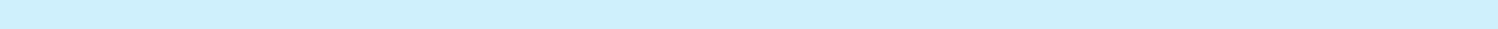 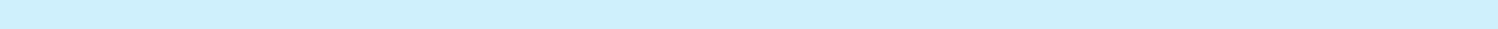 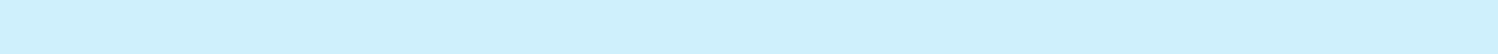 ** Change is greater than +/- 100%Corporate Activities – The increase in corporate activities expense during the three and six months ended June 30, 2022 was primarily due to higher performance-based compensation expense.Interest Expense, net – The increase in interest expense during the three and six months ended June 30, 2022 was primarily due to higher interest rates and higher debt balances in 2022, offset in part by $0.7 million in capitalized interest recorded during the three months ended June 30, 2022 and $2.6 million during the six months ended June 30, 2022.Restructuring Charges – Restructuring charges during the three and six months ended June 30, 2022 and 2021 were primarily related to facility closures and severance at GES. In response to the COVID-19 pandemic, we accelerated our transformation and streamlining efforts at GES to significantly reduce costs and create a lower and more flexible cost structure focused on servicing our more profitable market segments.Income Tax Expense (Benefit) – The effective tax rate was 14.3% for the three months ended June 30, 2022 and 4.8% for the three months ended June 30, 2021. The effective tax rate was a negative 8.0% for the six months ended June 30, 2022 and 5.6% for six months ended June 30, 2021. The effective tax rates were lower than the blended statutory rate primarily as a result of excluding the tax benefit36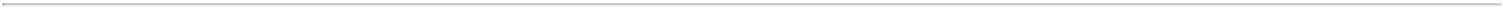 on losses recognized in the United States, the United Kingdom, and other European countries where we have a valuation allowance. The six months ended June 30, 2022 was also impacted by a change in income or loss between jurisdictions.Liquidity and Capital ResourcesCash, cash equivalents, and restricted cash were $59.9 million as of June 30, 2022, as compared to $64.3 million as of December 31, 2021. Our total available liquidity was $126.8 million, including the available capacity on our revolving credit facility of $72.3 million ($100.0 million total facility size, less $15.0 million of borrowings and $12.7 million in outstanding letters of credit) and unrestricted cash of $54.5 million. During the six months ended June 30, 2022, net cash provided by operating activities was $44.0 million.Effective July 30, 2021, we entered into the new $500 million 2021 Credit Facility. The 2021 Credit Facility provides for a $400 million Term Loan B with a maturity date of July 30, 2028 and a $100 million revolving credit facility with a maturity date of July 30, 2026. The $400 million in Term Loan B proceeds were offset in part by $14.8 million in related fees. The proceeds from the Term Loan B were used to repay the $327 million outstanding balance under our then $450 million revolving credit facility. The $100 million revolving credit facility and the remaining proceeds from the Term Loan B have been and will be used to provide for financial flexibility to fund future acquisitions and growth initiatives and for general corporate purposes. On March 23, 2022, we entered into an amendment to the 2021 Credit Facility, which modified the revolving credit facility’s financial covenants. The amended 2021 Credit Facility requires us to maintain liquidity of $75 million under the revolving credit facility until financials and a compliance certificate for the quarter ended September 30, 2022 are provided to the banks, with liquidity defined as unrestricted cash and available capacity on our revolving credit facility, and other financial covenants that began January 1, 2022. Refer to Note 12 – Debt and Finance Obligations of the Notes to Condensed Consolidated Financial Statements (Part I, Item 1 of this Form 10-Q) for additional information.As of June 30, 2022, we held approximately $52.2 million of our cash and cash equivalents outside of the United States, consisting of $26.7 million in Canada, $7.6 million in the United Kingdom, $6.7 million in the Netherlands, $5.8 million in Iceland, $3.1 million in the United Arab Emirates, and $2.3 million in certain other countries.We believe that our existing sources of liquidity will be sufficient to fund operations and projected capital outlays, including approximately $100 million in capital expenditures for at least the next 12 months.Cash FlowsOperating Activities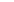 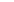 The change in net cash provided by (used in) operating activities of $83.6 million was primarily due to improved operating results at GES and Pursuit, offset in part by a decrease to working capital.37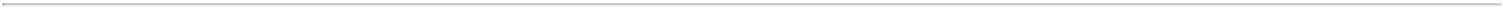 Investing Activities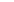 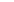 The increase in net cash used in investing activities of $38.8 million was primarily due to the Glacier Raft Company acquisition and an increase in capital expenditures, whereas in the 2021 period we received proceeds of $14.1 million primarily from the sale of a GES warehouse in Orlando, offset in part by cash paid for the acquisition of the Golden Skybridge in 2021.Financing Activities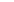 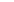 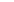 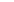 The decrease in net cash provided by financing activities of $44.7 million was primarily due to net debt proceeds of $15.9 million during the six months ended June 30, 2022 compared to $56.6 million during the six months ended June 30, 2021.Debt and Finance ObligationsRefer to Note 12 – Debt and Finance Obligations of the Notes to Condensed Consolidated Financial Statements (Part I, Item 1 of this Form 10-Q) for further discussion, all of which is incorporated by reference herein.Share RepurchasesOur Board of Directors previously authorized us to repurchase shares of our common stock from time to time at prevailing market prices. Effective February 7, 2019, our Board of Directors authorized the repurchase of an additional 500,000 shares. In March 2020, our Board of Directors suspended our share repurchase program for the foreseeable future. As of June 30, 2022, 546,283 shares remained available for repurchase. The Board of Directors’ authorization does not have an expiration date.Additionally, we repurchased shares related to tax withholding requirements on vested restricted share-based awards.Critical Accounting Policies and EstimatesRefer to “Management’s Discussion and Analysis of Financial Condition and Results of Operations” (Part II, Item 7) of our 2021 Form 10-K for a discussion of our critical accounting policies and estimates.Impact of Recent Accounting PronouncementsRefer to Note 1 – Overview and Basis of Presentation of the Notes to Condensed Consolidated Financial Statements (Part I, Item 1 of this Form 10-Q) for further information.Non-GAAP MeasureIn addition to disclosing financial results that are determined in accordance with United States generally accepted accounting principles (“GAAP”), we also disclose segment operating income (loss). Our use of segment operating income (loss) is supplemental to, but not as a substitute for, other measures of financial performance reported in accordance with GAAP. As not all companies use identical calculations, segment operating income (loss) may not be comparable to similarly titled measures used by other companies. We believe38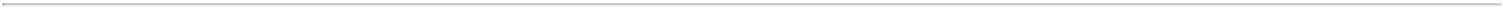 that our use of segment operating income (loss) provides useful information to investors regarding our results of operations for trending, analyzing, and benchmarking our performance and the value of our business.“Segment operating income (loss)” is net income (loss) attributable to Viad before income (loss) from discontinued operations, corporate activities, interest expense and interest income, income taxes, restructuring charges, impairment charges, multi-employer pension plan withdrawal, and certain other corporate expenses that are not allocated to the reportable segments and the reduction for income (loss) attributable to noncontrolling interests. Segment operating income (loss) is used to measure the profit and performance of our operating segments to facilitate period-to-period comparisons. Refer to Note 23 – Segment Information of the Notes to Condensed Consolidated Financial Statements (Part I, Item 1 of this Form 10-Q) for a reconciliation of segment operating income (loss) to income (loss) from continuing operations before income taxes.We believe segment operating income (loss) is a useful operating metric as it eliminates potential variations arising from taxes, debt service costs, impairment charges, restructuring charges, the reduction of income (loss) attributable to non-controlling interests, and the effects of discontinued operations, resulting in an additional measure considered to be indicative of our ongoing operations and segment performance. Although we use segment operating income (loss) to assess the performance of our business, the use of this measure is limited because this measure does not consider material costs, expenses, and other items necessary to operate our business. As segment operating income (loss) does not consider these items, net income (loss) attributable to Viad should be considered as an important measure of financial performance because it provides a more complete measure of our performance.Item 3. QUANTITATIVE AND QUALITATIVE DISCLOSURES ABOUT MARKET RISKOur market risk exposure relates to fluctuations in foreign exchange rates and interest rates. Foreign exchange risk is the risk that fluctuating exchange rates will adversely affect our financial condition or results of operations. Interest rate risk is the risk that changing interest rates will adversely affect our financial position or results of operations.Our foreign operations are primarily in Canada, the United Kingdom, Iceland, the Netherlands, and Germany. The functional currency of our foreign subsidiaries is their local currency. Accordingly, for purposes of consolidation, we translate the assets and liabilities of our foreign subsidiaries into U.S. dollars at the foreign exchange rates in effect at the balance sheet date. The unrealized gains or losses resulting from the translation of these foreign denominated assets and liabilities are included as a component of accumulated other comprehensive income (loss) in the Condensed Consolidated Balance Sheets. As a result, significant fluctuations in foreign exchange rates relative to the U.S. dollar may result in material changes to our net equity position reported in the Condensed Consolidated Balance Sheets. We do not currently hedge our equity risk arising from the translation of foreign denominated assets and liabilities. We recorded cumulative unrealized foreign currency translation losses in stockholders’ equity of $24.3 million as of June 30, 2022 and $16.2 million as of December 31, 2021. We recorded unrealized foreign currency translation losses in other comprehensive income (loss) of $8.1 million during the six months ended June 30, 2022 and gains of $7.7 million during the six months ended June 30, 2021.For purposes of consolidation, revenue, expenses, gains, and losses related to our foreign operations are translated into U.S. dollars at the average foreign exchange rates for the period. As a result, our consolidated results of operations are exposed to fluctuations in foreign exchange rates as revenue and segment operating income (loss) of our foreign operations, when translated, may vary from period to period, even when the functional currency amounts have not changed. Such fluctuations may adversely impact overall expected profitability and historical period-to-period comparisons. We do not currently hedge our net earnings exposure arising from the translation of our foreign revenue and segment operating income (loss).We are exposed to foreign exchange transaction risk, as our foreign subsidiaries have certain revenue transactions and loans denominated in currencies other than the functional currency of the respective subsidiary. As of June 30, 2022 and December 31, 2021, we did not have any outstanding foreign currency forward contracts.We are exposed to short-term and long-term interest rate risk on certain of our debt obligations.We do not currently use derivative financial instruments to hedge cash flows for such obligations.39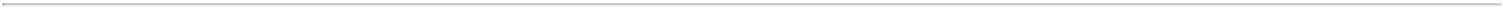 Item 4. CONTROLS AND PROCEDURESWe have established disclosure controls and procedures that are designed to ensure that information required to be disclosed in our reports filed or submitted under the Securities Exchange Act of 1934, as amended, is recorded, processed, summarized, and reported within the time periods specified in the SEC’s rules and forms, and such information is accumulated and communicated to our management, including our Chief Executive Officer (“CEO”) and Chief Financial Officer (“CFO”), as appropriate, to allow timely decisions regarding required disclosure. Management, together with our CEO and CFO, evaluated the effectiveness of our disclosure controls and procedures as of June 30, 2022. Based on this evaluation, the CEO and CFO concluded that our disclosure controls and procedures were effective as of June 30, 2022.There were no changes in our internal control over financial reporting during the three months ended June 30, 2022 that have materially affected, or are reasonably likely to materially affect, our internal control over financial reporting.40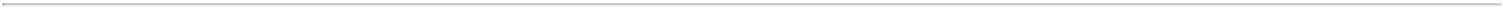 PART II - OTHER INFORMATIONItem 1. LEGAL PROCEEDINGSRefer to Note 21 – Litigation, Claims, Contingencies, and Other of the Notes to Condensed Consolidated Financial Statements (Part I, Item 1 of this Form 10-Q) for information regarding legal proceedings in which we are involved, which information is incorporated by reference herein.Item 1A. RISK FACTORSIn addition to other information set forth in this report, careful consideration should be given to the factors discussed in Part I, Item 1A – Risk Factors and Part II, Item 7 – Management’s Discussion and Analysis of Financial Condition and Results of Operations of our 2021 Form 10-K, which could materially affect our business, financial condition, or future results.Item 2. UNREGISTERED SALES OF EQUITY SECURITIES AND USE OF PROCEEDSThe following table summarizes the total number of shares of our common stock that were repurchased during the three months ended June 30, 2022 pursuant to publicly announced plans or programs, as well as certain previously owned shares of common stock that were surrendered by employees, former employees, and non-employee directors for tax withholding requirements on vested share-based awards.ISSUER PURCHASES OF EQUITY SECURITIES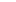 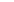 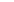 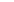 Pursuant to previously announced authorizations, our Board of Directors authorized us to repurchase shares of our common stock from time to time at prevailing market prices. Effective February 7, 2019, our Board of Directors authorized the repurchase of an additional 500,000 shares. In March 2020, our Board of Directors suspended future dividend payments and our share repurchase program for the foreseeable future. The Board of Directors’ authorization does not have an expiration date. During the second quarter of 2022, certain previously owned shares of common stock were surrendered by employees, former employees, and non-employee directors for tax withholding requirements on vested share-based awards.41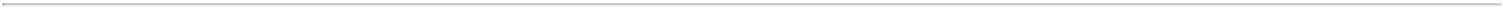 Item 6. EXHIBITSFiled herewith.Furnished herewith.The Inline XBRL Instance Document and Cover Page Interactive Data File do not appear in the Interactive Data File because their XBRL tags are embedded within the Inline XBRL document.Submitted electronically herewith.42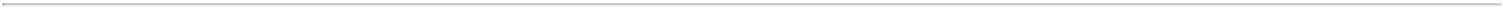 SIGNATURESPursuant to the requirements of the Securities Exchange Act of 1934, the registrant has duly caused this report to be signed on its behalf by the undersigned thereunto duly authorized.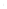 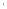 Exhibit 31.1CERTIFICATIONI, Steven W. Moster, certify that:I have reviewed this quarterly report on Form 10-Q of Viad Corp;Based on my knowledge, this report does not contain any untrue statement of a material fact or omit to state a material fact necessary to make the statements made, in light of the circumstances under which such statements were made, not misleading with respect to the period covered by this report;Based on my knowledge, the financial statements, and other financial information included in this report, fairly present in all material respects the financial condition, results of operations and cash flows of the registrant as of, and for, the periods presented in this report;The registrant’s other certifying officer and I are responsible for establishing and maintaining disclosure controls and procedures (as defined in Exchange Act Rules 13a-15(e) and 15d-15(e)) and internal control over financial reporting (as defined in Exchange Act Rules 13a-15(f) and 15d-15(f)) for the registrant and have:Designed such disclosure controls and procedures, or caused such disclosure controls and procedures to be designed under our supervision, to ensure that material information relating to the registrant, including its consolidated subsidiaries, is made known to us by others within those entities, particularly during the period in which this report is being prepared;Designed such internal control over financial reporting, or caused such internal control over financial reporting to be designed under our supervision, to provide reasonable assurance regarding the reliability of financial reporting and the preparation of financial statements for external purposes in accordance with generally accepted accounting principles;Evaluated the effectiveness of the registrant’s disclosure controls and procedures and presented in this report our conclusions about the effectiveness of the disclosure controls and procedures, as of the end of the period covered by this report based on such evaluation; andDisclosed in this report any change in the registrant’s internal control over financial reporting that occurred during the registrant’s most recent fiscal quarter (the registrant’s fourth fiscal quarter in the case of an annual report) that has materially affected, or is reasonably likely to materially affect, the registrant’s internal control over financial reporting; andThe registrant’s other certifying officer and I have disclosed, based on our most recent evaluation of internal control over financial reporting, to the registrant’s auditors and the audit committee of the registrant’s board of directors (or persons performing the equivalent functions):All significant deficiencies and material weaknesses in the design or operation of internal control over financial reporting which are reasonably likely to adversely affect the registrant’s ability to record, process, summarize and report financial information; andAny fraud, whether or not material, that involves management or other employees who have a significant role in the registrant’s internal control over financial reporting.Date: August 5, 2022	By: /s/ Steven W. Moster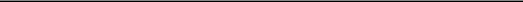 Steven W. MosterPresident and Chief Executive Officer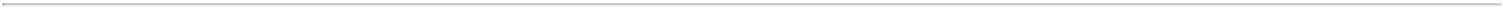 Exhibit 31.2CERTIFICATIONI, Ellen M. Ingersoll, certify that:I have reviewed this quarterly report on Form 10-Q of Viad Corp;Based on my knowledge, this report does not contain any untrue statement of a material fact or omit to state a material fact necessary to make the statements made, in light of the circumstances under which such statements were made, not misleading with respect to the period covered by this report;Based on my knowledge, the financial statements, and other financial information included in this report, fairly present in all material respects the financial condition, results of operations and cash flows of the registrant as of, and for, the periods presented in this report;The registrant’s other certifying officer and I are responsible for establishing and maintaining disclosure controls and procedures (as defined in Exchange Act Rules 13a-15(e) and 15d-15(e)) and internal control over financial reporting (as defined in Exchange Act Rules 13a-15(f) and 15d-15(f)) for the registrant and have:Designed such disclosure controls and procedures, or caused such disclosure controls and procedures to be designed under our supervision, to ensure that material information relating to the registrant, including its consolidated subsidiaries, is made known to us by others within those entities, particularly during the period in which this report is being prepared;Designed such internal control over financial reporting, or caused such internal control over financial reporting to be designed under our supervision, to provide reasonable assurance regarding the reliability of financial reporting and the preparation of financial statements for external purposes in accordance with generally accepted accounting principles;Evaluated the effectiveness of the registrant’s disclosure controls and procedures and presented in this report our conclusions about the effectiveness of the disclosure controls and procedures, as of the end of the period covered by this report based on such evaluation; andDisclosed in this report any change in the registrant’s internal control over financial reporting that occurred during the registrant’s most recent fiscal quarter (the registrant’s fourth fiscal quarter in the case of an annual report) that has materially affected, or is reasonably likely to materially affect, the registrant’s internal control over financial reporting; andThe registrant’s other certifying officer and I have disclosed, based on our most recent evaluation of internal control over financial reporting, to the registrant’s auditors and the audit committee of the registrant’s board of directors (or persons performing the equivalent functions):All significant deficiencies and material weaknesses in the design or operation of internal control over financial reporting which are reasonably likely to adversely affect the registrant’s ability to record, process, summarize and report financial information; andAny fraud, whether or not material, that involves management or other employees who have a significant role in the registrant’s internal control over financial reporting.Date: August 5, 2022	By: /s/ Ellen M. Ingersoll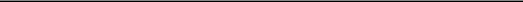 Ellen M. IngersollChief Financial Officer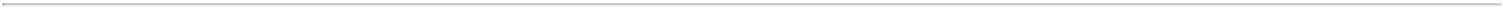 Exhibit 32.1Certifications ofChief Executive Officer and Chief Financial OfficerPursuant To 18 U.S.C. Section 1350, As Adopted Pursuant To Section 906 of theSarbanes-Oxley Act of 2002I, Steven W. Moster, Chief Executive Officer of Viad Corp, certify, pursuant to 18 U.S.C. Section 1350, as adopted pursuant to Section 906 of the Sarbanes-Oxley Act of 2002, that Viad Corp’s Quarterly Report on Form 10-Q for the three months ended June 30, 2022, fully complies with the requirements of Section 13(a) or 15(d) of the Securities Exchange Act of 1934 and the information contained in Viad Corp’s Quarterly Report on Form 10-Q fairly presents, in all material respects, Viad Corp’s financial condition and results of operations.Date: August 5, 2022	By: /s/ Steven W. Moster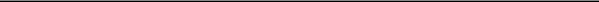 Steven W. MosterPresident and Chief Executive OfficerI, Ellen M. Ingersoll, Chief Financial Officer of Viad Corp, certify, pursuant to 18 U.S.C. Section 1350, as adopted pursuant to Section 906 of the Sarbanes-Oxley Act of 2002, that Viad Corp’s Quarterly Report on Form 10-Q for the three months ended June 30, 2022, fully complies with the requirements of Section 13(a) or 15(d) of the Securities Exchange Act of 1934 and the information contained in Viad Corp’s Quarterly Report on Form 10-Q fairly presents, in all material respects, Viad Corp’s financial condition and results of operations.Date: August 5, 2022	By: /s/ Ellen M. Ingersoll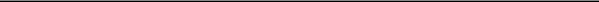 Ellen M. IngersollChief Financial Officer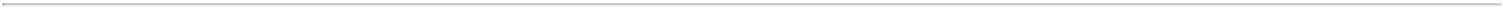 Delaware36-1169950(State or other jurisdiction of(I.R.S. Employerincorporation or organization)Identification No.)7000 East 1st Avenue85251-4304Scottsdale, Arizona85251-4304(Address of principal executive offices)(Zip Code)Title of each classTrading Symbol(s)Name of each exchange on which registeredCommon Stock, $1.50 Par ValueVVINew York Stock ExchangePreferred Stock Purchase Rights--New York Stock ExchangeLarge accelerated filer☒Accelerated filer☐Non-accelerated filer☐Smaller reporting company☐Emerging growth company☐INDEXINDEXINDEXINDEXINDEXINDEXINDEXINDEXINDEXINDEXINDEXPART I - FINANCIAL INFORMATIONPART I - FINANCIAL INFORMATIONPART I - FINANCIAL INFORMATIONPART I - FINANCIAL INFORMATIONPART I - FINANCIAL INFORMATIONPART I - FINANCIAL INFORMATIONPART I - FINANCIAL INFORMATIONPART I - FINANCIAL INFORMATIONPART I - FINANCIAL INFORMATIONPART I - FINANCIAL INFORMATIONPART I - FINANCIAL INFORMATIONPART I - FINANCIAL INFORMATIONItem 1.Financial StatementsFinancial StatementsFinancial StatementsFinancial StatementsFinancial StatementsFinancial StatementsFinancial StatementsCondensed Consolidated Balance Sheets as of June 30, 2022 and December 31, 2021Condensed Consolidated Balance Sheets as of June 30, 2022 and December 31, 2021Condensed Consolidated Balance Sheets as of June 30, 2022 and December 31, 2021Condensed Consolidated Balance Sheets as of June 30, 2022 and December 31, 2021Condensed Consolidated Balance Sheets as of June 30, 2022 and December 31, 2021Condensed Consolidated Balance Sheets as of June 30, 2022 and December 31, 2021Condensed Consolidated Balance Sheets as of June 30, 2022 and December 31, 2021Condensed Consolidated Balance Sheets as of June 30, 2022 and December 31, 2021Condensed Consolidated Balance Sheets as of June 30, 2022 and December 31, 2021Condensed Consolidated Balance Sheets as of June 30, 2022 and December 31, 2021Condensed Consolidated Balance Sheets as of June 30, 2022 and December 31, 2021Condensed Consolidated Balance Sheets as of June 30, 2022 and December 31, 2021Condensed Consolidated Balance Sheets as of June 30, 2022 and December 31, 2021Condensed Consolidated Balance Sheets as of June 30, 2022 and December 31, 2021Condensed Consolidated Balance Sheets as of June 30, 2022 and December 31, 2021Condensed Consolidated Balance Sheets as of June 30, 2022 and December 31, 2021Condensed Consolidated Balance Sheets as of June 30, 2022 and December 31, 2021Condensed Consolidated Balance Sheets as of June 30, 2022 and December 31, 2021Condensed Consolidated Balance Sheets as of June 30, 2022 and December 31, 2021Condensed Consolidated Statements of Operations for the Three and Six Months Ended June 30, 2022 and 2021Condensed Consolidated Statements of Operations for the Three and Six Months Ended June 30, 2022 and 2021Condensed Consolidated Statements of Operations for the Three and Six Months Ended June 30, 2022 and 2021Condensed Consolidated Statements of Operations for the Three and Six Months Ended June 30, 2022 and 2021Condensed Consolidated Statements of Operations for the Three and Six Months Ended June 30, 2022 and 2021Condensed Consolidated Statements of Operations for the Three and Six Months Ended June 30, 2022 and 2021Condensed Consolidated Statements of Operations for the Three and Six Months Ended June 30, 2022 and 2021Condensed Consolidated Statements of Operations for the Three and Six Months Ended June 30, 2022 and 2021Condensed Consolidated Statements of Operations for the Three and Six Months Ended June 30, 2022 and 2021Condensed Consolidated Statements of Operations for the Three and Six Months Ended June 30, 2022 and 2021Condensed Consolidated Statements of Operations for the Three and Six Months Ended June 30, 2022 and 2021Condensed Consolidated Statements of Operations for the Three and Six Months Ended June 30, 2022 and 2021Condensed Consolidated Statements of Operations for the Three and Six Months Ended June 30, 2022 and 2021Condensed Consolidated Statements of Operations for the Three and Six Months Ended June 30, 2022 and 2021Condensed Consolidated Statements of Operations for the Three and Six Months Ended June 30, 2022 and 2021Condensed Consolidated Statements of Operations for the Three and Six Months Ended June 30, 2022 and 2021Condensed Consolidated Statements of Operations for the Three and Six Months Ended June 30, 2022 and 2021Condensed Consolidated Statements of Operations for the Three and Six Months Ended June 30, 2022 and 2021Condensed Consolidated Statements of Operations for the Three and Six Months Ended June 30, 2022 and 2021Condensed Consolidated Statements of Comprehensive Income (Loss) for the Three and Six Months Ended June 30, 2022Condensed Consolidated Statements of Comprehensive Income (Loss) for the Three and Six Months Ended June 30, 2022Condensed Consolidated Statements of Comprehensive Income (Loss) for the Three and Six Months Ended June 30, 2022Condensed Consolidated Statements of Comprehensive Income (Loss) for the Three and Six Months Ended June 30, 2022Condensed Consolidated Statements of Comprehensive Income (Loss) for the Three and Six Months Ended June 30, 2022Condensed Consolidated Statements of Comprehensive Income (Loss) for the Three and Six Months Ended June 30, 2022Condensed Consolidated Statements of Comprehensive Income (Loss) for the Three and Six Months Ended June 30, 2022Condensed Consolidated Statements of Comprehensive Income (Loss) for the Three and Six Months Ended June 30, 2022Condensed Consolidated Statements of Comprehensive Income (Loss) for the Three and Six Months Ended June 30, 2022Condensed Consolidated Statements of Comprehensive Income (Loss) for the Three and Six Months Ended June 30, 2022Condensed Consolidated Statements of Comprehensive Income (Loss) for the Three and Six Months Ended June 30, 2022Condensed Consolidated Statements of Comprehensive Income (Loss) for the Three and Six Months Ended June 30, 2022Condensed Consolidated Statements of Comprehensive Income (Loss) for the Three and Six Months Ended June 30, 2022Condensed Consolidated Statements of Comprehensive Income (Loss) for the Three and Six Months Ended June 30, 2022Condensed Consolidated Statements of Comprehensive Income (Loss) for the Three and Six Months Ended June 30, 2022Condensed Consolidated Statements of Comprehensive Income (Loss) for the Three and Six Months Ended June 30, 2022Condensed Consolidated Statements of Comprehensive Income (Loss) for the Three and Six Months Ended June 30, 2022Condensed Consolidated Statements of Comprehensive Income (Loss) for the Three and Six Months Ended June 30, 2022Condensed Consolidated Statements of Comprehensive Income (Loss) for the Three and Six Months Ended June 30, 2022and 2021and 2021and 2021and 2021and 2021and 2021and 2021and 2021and 2021and 2021and 2021and 2021and 2021and 2021and 2021and 2021and 2021and 2021and 2021Condensed Consolidated Statements of Stockholders’ Equity and Mezzanine Equity for the Three Months Ended MarchCondensed Consolidated Statements of Stockholders’ Equity and Mezzanine Equity for the Three Months Ended MarchCondensed Consolidated Statements of Stockholders’ Equity and Mezzanine Equity for the Three Months Ended MarchCondensed Consolidated Statements of Stockholders’ Equity and Mezzanine Equity for the Three Months Ended MarchCondensed Consolidated Statements of Stockholders’ Equity and Mezzanine Equity for the Three Months Ended MarchCondensed Consolidated Statements of Stockholders’ Equity and Mezzanine Equity for the Three Months Ended MarchCondensed Consolidated Statements of Stockholders’ Equity and Mezzanine Equity for the Three Months Ended MarchCondensed Consolidated Statements of Stockholders’ Equity and Mezzanine Equity for the Three Months Ended MarchCondensed Consolidated Statements of Stockholders’ Equity and Mezzanine Equity for the Three Months Ended MarchCondensed Consolidated Statements of Stockholders’ Equity and Mezzanine Equity for the Three Months Ended MarchCondensed Consolidated Statements of Stockholders’ Equity and Mezzanine Equity for the Three Months Ended MarchCondensed Consolidated Statements of Stockholders’ Equity and Mezzanine Equity for the Three Months Ended MarchCondensed Consolidated Statements of Stockholders’ Equity and Mezzanine Equity for the Three Months Ended MarchCondensed Consolidated Statements of Stockholders’ Equity and Mezzanine Equity for the Three Months Ended MarchCondensed Consolidated Statements of Stockholders’ Equity and Mezzanine Equity for the Three Months Ended MarchCondensed Consolidated Statements of Stockholders’ Equity and Mezzanine Equity for the Three Months Ended MarchCondensed Consolidated Statements of Stockholders’ Equity and Mezzanine Equity for the Three Months Ended MarchCondensed Consolidated Statements of Stockholders’ Equity and Mezzanine Equity for the Three Months Ended MarchCondensed Consolidated Statements of Stockholders’ Equity and Mezzanine Equity for the Three Months Ended March31 and June 30, 2022 and 202131 and June 30, 2022 and 202131 and June 30, 2022 and 202131 and June 30, 2022 and 202131 and June 30, 2022 and 202131 and June 30, 2022 and 202131 and June 30, 2022 and 202131 and June 30, 2022 and 202131 and June 30, 2022 and 202131 and June 30, 2022 and 202131 and June 30, 2022 and 202131 and June 30, 2022 and 202131 and June 30, 2022 and 202131 and June 30, 2022 and 202131 and June 30, 2022 and 202131 and June 30, 2022 and 202131 and June 30, 2022 and 202131 and June 30, 2022 and 2021Condensed Consolidated Statements of Cash Flows for the Six Months Ended June 30, 2022 and 2021Condensed Consolidated Statements of Cash Flows for the Six Months Ended June 30, 2022 and 2021Condensed Consolidated Statements of Cash Flows for the Six Months Ended June 30, 2022 and 2021Condensed Consolidated Statements of Cash Flows for the Six Months Ended June 30, 2022 and 2021Condensed Consolidated Statements of Cash Flows for the Six Months Ended June 30, 2022 and 2021Condensed Consolidated Statements of Cash Flows for the Six Months Ended June 30, 2022 and 2021Condensed Consolidated Statements of Cash Flows for the Six Months Ended June 30, 2022 and 2021Condensed Consolidated Statements of Cash Flows for the Six Months Ended June 30, 2022 and 2021Condensed Consolidated Statements of Cash Flows for the Six Months Ended June 30, 2022 and 2021Condensed Consolidated Statements of Cash Flows for the Six Months Ended June 30, 2022 and 2021Condensed Consolidated Statements of Cash Flows for the Six Months Ended June 30, 2022 and 2021Condensed Consolidated Statements of Cash Flows for the Six Months Ended June 30, 2022 and 2021Condensed Consolidated Statements of Cash Flows for the Six Months Ended June 30, 2022 and 2021Condensed Consolidated Statements of Cash Flows for the Six Months Ended June 30, 2022 and 2021Condensed Consolidated Statements of Cash Flows for the Six Months Ended June 30, 2022 and 2021Condensed Consolidated Statements of Cash Flows for the Six Months Ended June 30, 2022 and 2021Condensed Consolidated Statements of Cash Flows for the Six Months Ended June 30, 2022 and 2021Condensed Consolidated Statements of Cash Flows for the Six Months Ended June 30, 2022 and 2021Condensed Consolidated Statements of Cash Flows for the Six Months Ended June 30, 2022 and 2021Notes to Condensed Consolidated Financial StatementsNotes to Condensed Consolidated Financial StatementsNotes to Condensed Consolidated Financial StatementsNotes to Condensed Consolidated Financial StatementsNotes to Condensed Consolidated Financial StatementsNotes to Condensed Consolidated Financial StatementsNotes to Condensed Consolidated Financial StatementsNotes to Condensed Consolidated Financial StatementsNotes to Condensed Consolidated Financial StatementsNotes to Condensed Consolidated Financial StatementsNotes to Condensed Consolidated Financial StatementsNotes to Condensed Consolidated Financial StatementsNotes to Condensed Consolidated Financial StatementsNotes to Condensed Consolidated Financial StatementsNotes to Condensed Consolidated Financial StatementsNotes to Condensed Consolidated Financial StatementsItem 2.Management’s Discussion and Analysis of Financial Condition and Results of OperationsManagement’s Discussion and Analysis of Financial Condition and Results of OperationsManagement’s Discussion and Analysis of Financial Condition and Results of OperationsManagement’s Discussion and Analysis of Financial Condition and Results of OperationsManagement’s Discussion and Analysis of Financial Condition and Results of OperationsManagement’s Discussion and Analysis of Financial Condition and Results of OperationsManagement’s Discussion and Analysis of Financial Condition and Results of OperationsManagement’s Discussion and Analysis of Financial Condition and Results of OperationsManagement’s Discussion and Analysis of Financial Condition and Results of OperationsManagement’s Discussion and Analysis of Financial Condition and Results of OperationsManagement’s Discussion and Analysis of Financial Condition and Results of OperationsManagement’s Discussion and Analysis of Financial Condition and Results of OperationsManagement’s Discussion and Analysis of Financial Condition and Results of OperationsManagement’s Discussion and Analysis of Financial Condition and Results of OperationsManagement’s Discussion and Analysis of Financial Condition and Results of OperationsManagement’s Discussion and Analysis of Financial Condition and Results of OperationsManagement’s Discussion and Analysis of Financial Condition and Results of OperationsManagement’s Discussion and Analysis of Financial Condition and Results of OperationsManagement’s Discussion and Analysis of Financial Condition and Results of OperationsItem 3.Quantitative and Qualitative Disclosures About Market RiskQuantitative and Qualitative Disclosures About Market RiskQuantitative and Qualitative Disclosures About Market RiskQuantitative and Qualitative Disclosures About Market RiskQuantitative and Qualitative Disclosures About Market RiskQuantitative and Qualitative Disclosures About Market RiskQuantitative and Qualitative Disclosures About Market RiskQuantitative and Qualitative Disclosures About Market RiskQuantitative and Qualitative Disclosures About Market RiskQuantitative and Qualitative Disclosures About Market RiskQuantitative and Qualitative Disclosures About Market RiskItem 4.Item 4.Item 4.Item 4.Item 4.Item 4.Controls and ProceduresControls and ProceduresControls and ProceduresControls and ProceduresControls and ProceduresControls and ProceduresControls and ProceduresControls and ProceduresControls and ProceduresControls and ProceduresControls and ProceduresControls and ProceduresControls and ProceduresControls and ProceduresControls and ProceduresControls and ProceduresControls and ProceduresControls and ProceduresControls and ProceduresPART II - OTHER INFORMATIONPART II - OTHER INFORMATIONPART II - OTHER INFORMATIONPART II - OTHER INFORMATIONItem 1.Legal ProceedingsLegal ProceedingsLegal ProceedingsItem 1A.Item 1A.Item 1A.Item 1A.Item 1A.Item 1A.Risk FactorsRisk FactorsRisk FactorsRisk FactorsRisk FactorsRisk FactorsRisk FactorsRisk FactorsRisk FactorsRisk FactorsRisk FactorsRisk FactorsRisk FactorsRisk FactorsRisk FactorsRisk FactorsRisk FactorsRisk FactorsRisk FactorsItem 2.Unregistered Sales of Equity Securities and Use of ProceedsUnregistered Sales of Equity Securities and Use of ProceedsUnregistered Sales of Equity Securities and Use of ProceedsUnregistered Sales of Equity Securities and Use of ProceedsUnregistered Sales of Equity Securities and Use of ProceedsUnregistered Sales of Equity Securities and Use of ProceedsUnregistered Sales of Equity Securities and Use of ProceedsUnregistered Sales of Equity Securities and Use of ProceedsUnregistered Sales of Equity Securities and Use of ProceedsUnregistered Sales of Equity Securities and Use of ProceedsUnregistered Sales of Equity Securities and Use of ProceedsUnregistered Sales of Equity Securities and Use of ProceedsUnregistered Sales of Equity Securities and Use of ProceedsUnregistered Sales of Equity Securities and Use of ProceedsUnregistered Sales of Equity Securities and Use of ProceedsUnregistered Sales of Equity Securities and Use of ProceedsUnregistered Sales of Equity Securities and Use of ProceedsUnregistered Sales of Equity Securities and Use of ProceedsUnregistered Sales of Equity Securities and Use of ProceedsItem 6.ExhibitsItems 3-5Items 3-5Items 3-5Items 3-5Items 3-5Items 3-5Not applicableNot applicableNot applicableNot applicableNot applicableNot applicableNot applicableNot applicableNot applicableNot applicableNot applicableNot applicableNot applicableNot applicableNot applicableNot applicableNot applicableNot applicableNot applicableSIGNATURESSIGNATURESSIGNATURESSIGNATURESJune 30,June 30,December 31,December 31,(in thousands, except share data)20222021AssetsCurrent assetsCash and cash equivalents$54,516$61,600Accounts receivable, net of allowances for doubtful accounts of $3,178 and $1,808,respectively157,86891,966Inventories14,9408,581Current contract costs22,30211,105Prepaid insurance5,62510,284Other current assets18,80214,080Total current assets274,053197,616Property and equipment, net559,179549,108Other investments and assets15,68716,718Operating lease right-of-use assets99,64495,915Deferred income taxes8471,006Goodwill126,877112,078Other intangible assets, net64,87865,189Total Assets$1,141,165$1,037,630Liabilities, Mezzanine Equity, and Stockholders’ EquityCurrent liabilitiesAccounts payable$100,978$69,657Contract liabilities66,52239,141Accrued compensation27,60512,788Operating lease obligations13,28512,451Other current liabilities50,48828,289Current portion of debt and finance obligations9,14412,800Total current liabilities268,022175,126Long-term debt and finance obligations469,289446,580Pension and postretirement benefits23,99523,692Long-term operating lease obligations97,27793,406Other deferred items and liabilities68,80368,953Total liabilities927,386807,757Commitments and contingenciesConvertible Series A Preferred Stock, $0.01 par value, 180,000 shares authorized,135,000 shares issued and outstanding132,591132,591Redeemable noncontrolling interest5,8235,444Stockholders’ equityViad Corp stockholders’ equity:Common stock, $1.50 par value, 200,000,000 shares authorized, 24,934,981 sharesissued and outstanding37,40237,402Additional capital570,496566,741Accumulated deficit(362,782 )(362,782 )(349,720 )(349,720 )Accumulated other comprehensive loss(35,094 )(35,094 )(27,429 )(27,429 )Common stock in treasury, at cost, 4,323,757 and 4,381,606 shares, respectively(217,613 )(217,613 )(220,712 )(220,712 )Total Viad stockholders’ equity(7,591)6,282Non-redeemable noncontrolling interest82,95685,556Total stockholders’ equity75,36591,838Total Liabilities, Mezzanine Equity, and Stockholders’ Equity$1,141,165$1,037,630Three Months EndedThree Months EndedThree Months EndedThree Months EndedThree Months EndedSix Months EndedSix Months EndedSix Months EndedSix Months EndedSix Months EndedJune 30,June 30,June 30,June 30,June 30,June 30,(in thousands, except per share data)2022202120222021Revenue:Services$254,132$46,306$405,269$71,206Products65,07114,92791,29418,962Total revenue319,20361,233496,56390,168Costs and expenses:Costs of services223,17776,052395,131132,420Costs of products59,31820,15787,49930,932Corporate activities3,4403,0066,1135,011Interest expense, net7,7615,56513,63810,650Multi-employer pension plan withdrawal——57——57Other expense, net6126801,2501,040Restructuring charges1,4267872,0803,613Impairment charges————583——Total costs and expenses295,734106,304506,294183,723Income (loss) from continuing operations before income taxes23,469(45,071)(9,731)(93,555)Income tax expense (benefit)3,359(2,166 )(2,166 )777(5,211 )(5,211 )Income (loss) from continuing operations20,110(42,905)(10,508)(88,344)Income (loss) from discontinued operations52(62 )(62 )327286Net income (loss)20,162(42,967)(10,181)(88,058)Net (income) loss attributable to non-redeemable noncontrollinginterest(451 )(451 )5107531,955Net loss attributable to redeemable noncontrolling interest128431266925Net income (loss) attributable to Viad$19,839$(42,026 )(42,026 )$(9,162 )(9,162 )$(85,178 )(85,178 )Diluted income (loss) per common share:Continuing operations attributable to Viad common stockholders$0.64$(2.18 )(2.18 )$(0.69 )(0.69 )$(4.41 )(4.41 )Discontinued operations attributable to Viad common stockholders——0.020.01Net income (loss) attributable to Viad common stockholders$0.64$(2.18 )(2.18 )$(0.67 )(0.67 )$(4.40 )(4.40 )Weighted-average outstanding and potentially dilutive common20,73120,39720,54420,384shares20,73120,39720,54420,384Basic income (loss) per common share:Continuing operations attributable to Viad common stockholders$0.64$(2.18 )(2.18 )$(0.69 )(0.69 )$(4.41 )(4.41 )Discontinued operations attributable to Viad common stockholders————0.020.01Net income (loss) attributable to Viad common stockholders$0.64$(2.18)$(0.67)$(4.40)Weighted-average outstanding common shares20,57120,39720,54420,384Amounts attributable to ViadIncome (loss) from continuing operations$19,787$(41,964 )(41,964 )$(9,489 )(9,489 )$(85,464 )(85,464 )Income (loss) from discontinued operations52(62 )(62 )327286Net income (loss)$19,839$(42,026 )(42,026 )$(9,162 )(9,162 )$(85,178 )(85,178 )Three Months EndedThree Months EndedThree Months EndedThree Months EndedThree Months EndedSix Months EndedSix Months EndedSix Months EndedSix Months EndedSix Months EndedJune 30,June 30,June 30,June 30,June 30,June 30,(in thousands)2022202120222021Net income (loss)$20,162$(42,967)$(10,181)$(88,058)Other comprehensive income (loss):Unrealized foreign currency translation adjustments(11,543 )(11,543 )3,677(8,131 )(8,131 )7,654Change in net actuarial loss, net of tax (1)591466178Change in prior service cost, net of tax (1)———(56 )(56 )Comprehensive income (loss)8,678(39,289 )(39,289 )(17,846 )(17,846 )(80,282 )(80,282 )Non-redeemable noncontrolling interest:Comprehensive income (loss) attributable to non-redeemablenoncontrolling interest(451 )(451 )5107531,955Unrealized foreign currency translation adjustments(2,014 )(2,014 )1,069(1,277 )(1,277 )1,819Redeemable noncontrolling interest:Comprehensive loss attributable to redeemable noncontrolling interest128431266925Comprehensive income (loss) attributable to Viad$6,341$(37,279 )(37,279 )$(18,104 )(18,104 )$(75,583 )(75,583 )Mezzanine EquityMezzanine EquityMezzanine EquityMezzanine EquityAccumulatedAccumulatedAccumulatedNon-Non-RedeemabRedeemabRedeemabOtherOtherRedeemablRedeemablRedeemablleleAccumulateAccumulateAccumulateComprehensiComprehensiComprehensiCommonCommonCommonTotalTotaleeTotalTotalNon-Non-ConvertibleConvertibleAccumulateAccumulateAccumulateveveCommonCommonCommonTotalTotalNon-Non-StockholdeStockholdeStockholdeControllinControllinControllinSeries ACommonCommonAdditionalAdditionalAdditionalddIncomeIncomeStock inStock inStock inViadViadControllingControllingControllingrs’rs’ggPreferred(in thousands)StockCapitalDeficit(Loss)TreasuryTreasuryEquityEquityInterestEquityInterestStockBalance, December 31, 2021$37,402$$566,741$(349,720 )(349,720 )$(27,429 )(27,429 )$(220,71$6,282$85,556$91,838$5,444$132,591Balance, December 31, 2021$37,402$$566,741$(349,720 )(349,720 )$(27,429 )(27,429 )$2 )2 )$6,282$85,556$91,838$5,444$132,591Net loss———(29,001 )(29,001 )————(29,00(1,204 )(1,204 )(30,205 )(30,205 )(138 )(138 )—Net loss———(29,001 )(29,001 )————1 )1 )(1,204 )(1,204 )(30,205 )(30,205 )(138 )(138 )—Dividends on convertible preferred———(1,950 )(1,950 )————(1,950 )(1,950 )——(1,950 )(1,950 )———stock———(1,950 )(1,950 )————(1,950 )(1,950 )——(1,950 )(1,950 )———Payment of payroll taxes on stock-based———————(349 )(349 )(349 )(349 )——(349 )(349 )———compensation through shares withheld———————(349 )(349 )(349 )(349 )——(349 )(349 )———Employee benefit plans—(1,286 )(1,286 )————1,972686——686———Share-based compensation - equity—2,385——————2,385——2,385———awards—2,385——————2,385——2,385———Unrealized foreign currency translation—————3,412——3,4127374,14949—adjustment—————3,412——3,4127374,14949—Amortization of net actuarial loss, net of—————407——407——407———tax—————407——407——407———Other, net—(41 )(41 )————(41 )(41 )——(41 )(41 )351—(219,08(18,16Balance, March 31, 2022$37,402$567,799$(380,671 )(380,671 )$(23,610 )(23,610 )$9 )9 )$9 )9 )$85,089$66,920$5,706$132,591Net income——19,839——19,83945120,290(128)—Dividends on convertible preferred———(1,950 )(1,950 )————(1,950 )(1,950 )——(1,950 )(1,950 )———stock———(1,950 )(1,950 )————(1,950 )(1,950 )——(1,950 )(1,950 )———Distributions from noncontrolling———————————(570 )(570 )(570 )(570 )———interest———————————(570 )(570 )(570 )(570 )———Payment of payroll taxes on stock-based———————(5 )(5 )(5 )(5 )——(5 )(5 )———compensation through shares withheld———————(5 )(5 )(5 )(5 )——(5 )(5 )———Employee benefit plans—(648 )(648 )————1,481833——833———Share-based compensation - equity—3,370——————3,370——3,370———awards—3,370——————3,370——3,370———Unrealized foreign currency translation—————(11,543 )(11,543 )——(11,54(2,014 )(2,014 )(13,557 )(13,557 )(167 )(167 )—adjustment—————(11,543 )(11,543 )——3 )3 )(2,014 )(2,014 )(13,557 )(13,557 )(167 )(167 )—Amortization of net actuarial loss, net of—————59——59——59———tax—————59——59——59———Other, net—(25 )(25 )——————(25 )(25 )——(25 )(25 )412—(217,61Balance, June 30, 2022$37,402$$570,496$(362,782 )(362,782 )$(35,094 )(35,094 )$3 )3 )$(7,591 )(7,591 )$82,956$75,365$5,823$132,591Mezzanine EquityMezzanine EquityMezzanine EquityMezzanine EquityNon-Non-AccumulatedAccumulatedAccumulatedRedeemablRedeemablRedeemablRedeemabRedeemabRedeemabOtherOthereeleleAccumulateAccumulateAccumulateComprehensComprehensComprehensCommonCommonCommonTotalTotalNon-Non-TotalTotalNon-Non-ConvertibleConvertibleAccumulateAccumulateAccumulateiveiveCommonCommonCommonTotalTotalControllinControllinControllinStockholdeStockholdeStockholdeControllinControllinControllinSeries ACommonCommonAdditionalAdditionalAdditionalddIncomeIncomeStock inStock inStock inViadViadggrs’rs’ggPreferred(in thousands)StockCapitalDeficit(Loss)TreasuryTreasuryEquityInterestEquityInterestStockBalance, December 31, 2020$37,402$$568,100$(253,164 )(253,164 )$(30,641 )(30,641 )$(225,74$ 95,955$78,144$174,099$5,225$128,769Balance, December 31, 2020$37,402$$568,100$(253,164 )(253,164 )$(30,641 )(30,641 )$2 )2 )$ 95,955$78,144$174,099$5,225$128,769Net loss———(43,152 )(43,152 )————(43,15(1,445 )(1,445 )(44,597 )(44,597 )(494 )(494 )—Net loss———(43,152 )(43,152 )————2 )2 )(1,445 )(1,445 )(44,597 )(44,597 )(494 )(494 )—Dividends on convertible preferred stock—(1,898 )(1,898 )——————(1,898 )(1,898 )——(1,898 )(1,898 )——1,898Capital contribution (distributions) to———————————(951 )(951 )(951 )(951 )142—(from) noncontrolling interest———————————(951 )(951 )(951 )(951 )142—Payment of payroll taxes on stock-based———————(519 )(519 )(519 )(519 )——(519 )(519 )———compensation through shares withheld———————(519 )(519 )(519 )(519 )——(519 )(519 )———Employee benefit plans—(1,198 )(1,198 )————1,578380——380———Share-based compensation - equity—1,626——————1,626——1,626———awards—1,626——————1,626——1,626———Unrealized foreign currency translation—————3,977——3,9777504,72777—adjustment—————3,977——3,9777504,72777—Amortization of net actuarial loss, net of—————177——177——177———tax—————177——177——177———Amortization of prior service cost, net of—————(56 )(56 )——(56 )(56 )——(56 )(56 )———tax—————(56 )(56 )——(56 )(56 )——(56 )(56 )———Acquisitions———————————6,7596,759———Other, net—13(1 )(1 )————12——1256—(224,68Balance, March 31, 2021$37,402$566,643$(296,317 )(296,317 )$(26,543 )(26,543 )$3 )3 )$ 56,502$83,257$139,759$5,006$130,667Net loss——(42,026 )(42,026 )————(42,02(510 )(510 )(42,536 )(42,536 )(431 )(431 )—Net loss——(42,026 )(42,026 )————6 )6 )(510 )(510 )(42,536 )(42,536 )(431 )(431 )—Dividends on convertible preferred stock—(1,923 )(1,923 )——————(1,923 )(1,923 )——(1,923 )(1,923 )——1,923Capital contribution to noncontrolling———————————77124—interest———————————77124—Payment of payroll taxes on stock-based———————(82 )(82 )(82 )(82 )——(82 )(82 )———compensation through shares withheld———————(82 )(82 )(82 )(82 )——(82 )(82 )———Employee benefit plans—(143 )(143 )————641498——498———Share-based compensation - equity—2,071——————2,071——2,071———awards—2,071——————2,071——2,071———Unrealized foreign currency translation—————3,677——3,6771,0694,74679—adjustment—————3,677——3,6771,0694,74679—Amortization of net actuarial loss, net of—————1——1——1———tax—————1——1——1———Other, net—10————2333(7 )(7 )265471(224,10Balance, June 30, 2021$37,402$566,658$(338,343 )(338,343 )$(22,865 )(22,865 )$1 )1 )$ 18,751$83,816$102,567$5,325$132,591Six Months EndedSix Months EndedSix Months EndedJune 30,June 30,June 30,(in thousands)20222021Cash flows from operating activitiesNet loss$(10,181 )(10,181 )$(88,058 )(88,058 )Adjustments to reconcile net loss to net cash provided by (used in) operating activities:Depreciation and amortization26,48626,510Deferred income taxes(962 )(962 )(4,253 )(4,253 )Income from discontinued operations(327 )(327 )(286 )(286 )Restructuring charges2,0803,613Impairment charges583——Gains on dispositions of property and other assets(154 )(154 )(9,360 )(9,360 )Share-based compensation expense5,4694,216Multi-employer pension plan withdrawal——57Other non-cash items, net5,384(33 )(33 )Change in operating assets and liabilities:Receivables(67,166 )(67,166 )(7,056 )(7,056 )Inventories(6,461 )(6,461 )(2,602 )(2,602 )Current contract costs(11,946 )(11,946 )(4,372 )(4,372 )Accounts payable32,9426,456Restructuring liabilities(1,894 )(1,894 )(3,106 )(3,106 )Accrued compensation12,5867,145Contract liabilities27,16727,770Income taxes payable(193 )(193 )160Other assets and liabilities, net30,6053,650Net cash provided by (used in) operating activities44,018(39,549)Cash flows from investing activitiesCapital expenditures(31,639 )(31,639 )(24,763 )(24,763 )Cash paid for acquisitions, net(25,494 )(25,494 )(7,606 )(7,606 )Proceeds from dispositions of property and other assets16114,227Net cash used in investing activities(56,972 )(56,972 )(18,142 )(18,142 )Cash flows from financing activitiesProceeds from borrowings54,66865,608Payments on debt and finance obligations(38,728 )(38,728 )(9,027 )(9,027 )Dividends paid on preferred stock(3,900 )(3,900 )——Distributions to noncontrolling interest, net of contributions from noncontrolling interest(570 )(570 )(678 )(678 )Payments of debt issuance costs(418 )(418 )(128 )(128 )Payment of payroll taxes on stock-based compensation through shares withheld or repurchased(537 )(537 )(601 )(601 )Net cash provided by financing activities10,51555,174Effect of exchange rate changes on cash, cash equivalents, and restricted cash(1,924)538Net change in cash, cash equivalents, and restricted cash(4,363 )(4,363 )(1,979 )(1,979 )Cash, cash equivalents, and restricted cash, beginning of year64,30341,971Cash, cash equivalents, and restricted cash, end of period$59,940$39,992StandardDescriptionDate ofEffect on the financial statementsStandardDescriptionadoptionEffect on the financial statementsStandards Not Yet AdoptedStandards Not Yet AdoptedStandards Not Yet Adopted2021-08, BusinessAmendment relates to the application of Topic 805,1/1/20231/1/2023We are currently evaluating the potential impact of the adoption of thisCombinations (Topic 805)Business Combinations, to contracts with a customernew guidance on our consolidated financial statements. We do notAccounting for Contractacquired in a business combination after the acquirerexpect this new guidance will have a material impact on ourAssets and Contracthas adopted Topic 606. ASU 2021-08 requiresconsolidated financial statements.Liabilitiescontract assets and contract liabilities to be accountedfrom Contracts withfor as if they (the acquirer) entered into the originalCustomerscontract at the same time and same date as theacquiree.StandardDescriptionDate ofEffect on the financial statementsStandardDescriptionadoptionEffect on the financial statementsStandards Recently AdoptedStandards Recently AdoptedStandards Recently AdoptedASU 2020-06, Debt -The amendment simplified the accounting for1/1/20221/1/2022The adoption of this new standard on January 1, 2022 did not have aDebt with Conversion andconvertible instruments by reducing the number ofmaterial impact on our consolidated financial statements.Other Options (Subtopicaccounting models available for convertible debt470-20) and Derivativesinstruments and convertible preferred stock. Theand Hedging - Contractsamendment also required expanded disclosures aboutin Entity’sthe terms and features of convertible instruments.ASU 2021-10,Amendment improves the transparency of disclosures1/1/20221/1/2022We adopted this new standard on a prospective basis. This newGovernment Assistanceabout government assistance received by businessguidance will be effective for our Annual Report on Form 10-K for the(Topic 832) Disclosures byentities by requiring annual disclosure of: (1) theyear ending December 31, 2022, whereby we will expand ourBusiness Entities abouttypes of government assistance received; (2) thedisclosures within the scope of this new standard that are reflected inGovernment Assistanceaccounting for such assistance; and (3) the effect ofthe financial statements as of the adoption date. We do not expect thisthe assistance on a business entity’s financialnew standard to have a material impact our consolidated financialstatements.statements or related disclosures.June 30,December 31,(in thousands)20222021Cash and cash equivalents$54,516$61,600Restricted cash included in other current assets5,4242,703Cash, cash equivalents, and restricted cash shown in the statement of cash flows$59,940$64,303Changes to contract liabilities are as follows:(in thousands)Balance at December 31, 2021$$39,662Cash additions93,013Revenue recognized(58,618 )(58,618 )Foreign exchange translation adjustment(7,121 )(7,121 )Balance at June 30, 2022$66,93610Changes to contract costs are as follows:(in thousands)Balance at December 31, 2021$13,790Additions32,034Expenses(20,584 )(20,584 )Foreign exchange translation adjustment(485 )(485 )Balance at June 30, 2022$24,755Three Months EndedThree Months EndedThree Months EndedThree Months EndedSix Months EndedSix Months EndedSix Months EndedSix Months EndedJune 30,June 30,June 30,June 30,June 30,June 30,(in thousands)2022202120222021Services:Ticket revenue$$29,337$$10,105$$38,539$$11,589Rooms revenue20,55911,37027,46216,139Transportation3,7559234,9341,460Other3,0172,5474,3873,642Total services revenue56,66824,94575,32232,830Products:Food and beverage12,1715,89916,2647,123Retail operations8,7605,4699,7976,150Total products revenue20,93111,36826,06113,273Total revenue$77,599$36,313$101,383$46,103Timing of revenue recognition:Services transferred over time$$56,668$$24,945$$75,322$$32,830Products transferred at a point in time20,93111,36826,06113,273Total revenue$$77,599$$36,313$$101,383$$46,103Markets:Banff Jasper Collection$$38,962$$10,658$$53,292$$19,118Alaska Collection13,31911,05813,81611,347Glacier Park Collection13,58110,96814,59011,546FlyOver5,87073510,0091,198Sky Lagoon5,8672,8949,6762,894Total revenue$$77,599$$36,313$$101,383$$46,1031111Three Months EndedThree Months EndedThree Months EndedThree Months EndedThree Months EndedSix Months EndedSix Months EndedSix Months EndedSix Months EndedSix Months EndedJune 30,June 30,June 30,June 30,June 30,June 30,(in thousands)2022202120222021Service lines:Spiro$89,425$11,944$132,241$24,003GES Exhibitions154,60013,057266,43120,209Intersegment eliminations(2,421 )(2,421 )(81 )(81 )(3,492 )(3,492 )(147 )(147 )Total revenue$241,604$24,920$395,180$44,065Timing of revenue recognition:Services transferred over time$197,464$21,361$329,947$38,376Products transferred over time(1)16,02573323,9631,150Products transferred at a point in time28,1152,82641,2704,539Total revenue$241,604$24,920$395,180$44,065Geographical markets:North America$189,670$19,472$318,697$35,330EMEA58,5346,07484,3479,977Intersegment eliminations(6,600 )(6,600 )(626 )(626 )(7,864 )(7,864 )(1,242 )(1,242 )Total revenue$241,604$24,920$395,180$44,065Three Months EndedThree Months EndedThree Months EndedThree Months EndedSix Months EndedSix Months EndedSix Months EndedSix Months EndedSix Months EndedJune 30,June 30,June 30,June 30,June 30,June 30,(in thousands)2022202120222021Performance-based restricted stock units$705$466$719$606Restricted stock awards and restricted stock units1,7871,4363,3492,680Stock options8115511,401930Share-based compensation expense before income tax3,3032,4535,4694,216Income tax benefit(1)(30 )(30 )(28 )(28 )(47 )(47 )(55 )(55 )Share-based compensation expense, net of income tax$3,273$2,425$5,422$4,161(in thousands)Purchase price paid as:Cash$26,507Working capital adjustment(961 )(961 )Purchase price adjustment125Cash acquired(177 )(177 )Purchase price, net of cash acquired25,494Fair value of net assets acquired:Inventory370Prepaid expenses and other57Property and equipment6,487Intangible assets3,400Total assets acquired10,314Customer deposits1,575Other current liabilities32Total liabilities assumed1,607Total fair value of net assets acquired8,707Excess purchase price over fair value of net assets acquired (“goodwill”)$16,787(in thousands)AmountWeighted Average LifeCustomer relationships$1,80012 yearsOperating licenses1,30017 yearsTrade name3008 yearsTotal$$3,40013.6 years1313June 30,December 31,(in thousands)(in thousands)(in thousands)2022202220222021Raw materialsRaw materialsRaw materials$1,595$2,350Finished goodsFinished goodsFinished goods13,3456,231InventoriesInventoriesInventories$14,940$8,581Note 6. Other Current AssetsNote 6. Other Current AssetsNote 6. Other Current AssetsOther current assets consisted of the following:Other current assets consisted of the following:Other current assets consisted of the following:June 30,December 31,(in thousands)(in thousands)(in thousands)2022202220222021Restricted cashRestricted cashRestricted cash$$5,424$$2,703Prepaid software maintenancePrepaid software maintenancePrepaid software maintenance5,1534,154Income tax receivableIncome tax receivableIncome tax receivable2,9941,901Prepaid vendor paymentsPrepaid vendor paymentsPrepaid vendor payments1,7051,604Prepaid taxesPrepaid taxesPrepaid taxes311456Prepaid otherPrepaid otherPrepaid other1,6981,165OtherOtherOther1,5172,097Other current assetsOther current assetsOther current assets$$$18,802$$$14,0801414June 30,June 30,December 31,December 31,(in thousands)20222021Land and land interests$31,316$30,532Buildings and leasehold improvements408,114407,930Equipment and other436,076413,684Gross property and equipment875,506852,146Accumulated depreciation(378,428 )(378,428 )(364,060 )(364,060 )Property and equipment, net (excluding finance leases)497,078488,086Finance lease ROU assets, net62,10161,022Property and equipment, net$559,179$549,108June 30,December 31,December 31,(in thousands)(in thousands)(in thousands)20222021Self-insured liability receivableSelf-insured liability receivableSelf-insured liability receivable$6,8476,847$6,847Other mutual fundsOther mutual fundsOther mutual funds3,4593,4594,057Contract costsContract costsContract costs2,4532,4532,685OtherOtherOther2,9282,9283,129Other investments and assetsOther investments and assetsOther investments and assets$15,68715,687$16,718Note 9. Goodwill and Other Intangible AssetsNote 9. Goodwill and Other Intangible AssetsNote 9. Goodwill and Other Intangible AssetsThe changes in the carrying amount of goodwill are as follows:The changes in the carrying amount of goodwill are as follows:The changes in the carrying amount of goodwill are as follows:(in thousands)(in thousands)(in thousands)PursuitPursuitBalance at December 31, 2021Balance at December 31, 2021Balance at December 31, 2021$$112,078Business acquisitionBusiness acquisitionBusiness acquisition16,787Foreign currency translation adjustmentsForeign currency translation adjustmentsForeign currency translation adjustments(1,988 )(1,988 )Balance at June 30, 2022Balance at June 30, 2022Balance at June 30, 2022$$126,877June 30, 2022June 30, 2022June 30, 2022June 30, 2022December 31, 2021December 31, 2021December 31, 2021December 31, 2021December 31, 2021GrossNetGrossNetUseful LifeUseful LifeCarryingAccumulatedAccumulatedAccumulatedCarryingCarryingAccumulatedAccumulatedAccumulatedAccumulatedCarrying(in thousands)(Years)(Years)ValueAmortizationAmortizationAmortizationValueValueAmortizationAmortizationAmortizationAmortizationValueIntangible assets subject to amortization:Customer contracts and relationships7.2$37,485$$(28,764 )(28,764 )$8,721$$$36,848$$$(28,372 )(28,372 )$8,476Operating contracts and licenses34.641,444(3,113 )(3,113 )38,33140,927(2,660 )(2,660 )38,267In-place lease34.315,183(1,280 )(1,280 )13,90315,464(1,084 )(1,084 )14,380Tradenames4.35,823(3,128 )(3,128 )2,6955,626(2,819 )(2,819 )2,807Other5.7810(154 )(154 )656824(139 )(139 )685Total amortized intangible assets100,745(36,439)64,30699,689(35,074)64,615Indefinite-lived intangible assets:Business licenses572—572574—574Other intangible assets, net$101,317$$(36,439 )(36,439 )$64,878$$$100,263$$$(35,074 )(35,074 )$65,189(in thousands)Year ending December 31,Remainder of 2022$$2,68620234,71020243,74620252,43920262,404Thereafter48,321Total$$64,3061616June 30,June 30,June 30,December 31,(in thousands)(in thousands)(in thousands)20222021Continuing operations:Continuing operations:Continuing operations:Commissions payableCommissions payableCommissions payable$$$9,786$$4,119Accommodation service depositsAccommodation service depositsAccommodation service deposits9,420892Accrued sales and use taxesAccrued sales and use taxesAccrued sales and use taxes8,6883,428Self-insured liabilitySelf-insured liabilitySelf-insured liability5,4284,815Accrued employee benefit costsAccrued employee benefit costsAccrued employee benefit costs4,1884,164Accrued concession feesAccrued concession feesAccrued concession fees3,089964Accrued professional feesAccrued professional feesAccrued professional fees1,3101,671Current portion of pension and postretirement liabilitiesCurrent portion of pension and postretirement liabilitiesCurrent portion of pension and postretirement liabilities1,4571,637Accrued restructuringAccrued restructuringAccrued restructuring628864Accrued interest payableAccrued interest payableAccrued interest payable233228Other taxesOther taxesOther taxes1,2521,042OtherOtherOther4,5093,999Total continuing operationsTotal continuing operationsTotal continuing operations49,98827,823Discontinued operations:Discontinued operations:Discontinued operations:Self-insured liabilitySelf-insured liabilitySelf-insured liability354312Environmental remediation liabilitiesEnvironmental remediation liabilitiesEnvironmental remediation liabilities5260OtherOtherOther9494Total discontinued operationsTotal discontinued operationsTotal discontinued operations500466Total other current liabilitiesTotal other current liabilitiesTotal other current liabilities$$$50,488$$28,289Note 11. Other Deferred Items and LiabilitiesNote 11. Other Deferred Items and LiabilitiesNote 11. Other Deferred Items and LiabilitiesNote 11. Other Deferred Items and LiabilitiesNote 11. Other Deferred Items and LiabilitiesNote 11. Other Deferred Items and LiabilitiesOther deferred items and liabilities consisted of the following:Other deferred items and liabilities consisted of the following:Other deferred items and liabilities consisted of the following:June 30,June 30,June 30,December 31,(in thousands)(in thousands)(in thousands)20222021Continuing operations:Continuing operations:Continuing operations:Foreign deferred tax liabilityForeign deferred tax liabilityForeign deferred tax liability$$$28,63628,636$$27,748Multi-employer pension plan withdrawal liabilityMulti-employer pension plan withdrawal liabilityMulti-employer pension plan withdrawal liability14,04114,04114,260Self-insured excess liabilitySelf-insured excess liabilitySelf-insured excess liability6,8476,8476,847Self-insured liabilitySelf-insured liabilitySelf-insured liability4,9444,9445,119Accrued compensationAccrued compensationAccrued compensation4,7084,7085,696Accrued restructuringAccrued restructuringAccrued restructuring2,6292,6292,571OtherOtherOther3,1443,1442,758Total continuing operationsTotal continuing operationsTotal continuing operations64,94964,94964,999Discontinued operations:Discontinued operations:Discontinued operations:Environmental remediation liabilitiesEnvironmental remediation liabilitiesEnvironmental remediation liabilities2,1762,1762,168Self-insured liabilitySelf-insured liabilitySelf-insured liability1,4281,4281,535OtherOtherOther250250251Total discontinued operationsTotal discontinued operationsTotal discontinued operations3,8543,8543,954Total other deferred items and liabilitiesTotal other deferred items and liabilitiesTotal other deferred items and liabilities$68,80368,803$68,95317June 30,June 30,December 31,December 31,(in thousands, except interest rates)202220212021 Credit Facility - Term Loan B, 6.1% interest rate at June 30, 2022 and 5.5% at December 31,2021, due through 2028(1)$397,000$399,0002021 Credit Facility - Revolving Credit Facility, 7.3% weighted-average interest rate at June 30, 2022,due through 2026(1)15,000——Forest Park Hotel Construction Loan Facility, 4.8% interest rate at June 30, 2022, due through 2027(1)8,634——FlyOver Iceland Credit Facility, 4.9% interest rate at June 30, 2022 and December 31, 2021, duethrough 2025(1)5,1235,566FlyOver Iceland Term Loans, 8.6% weighted-average interest rate at June 30, 2022 and 3.8% atDecember 31, 2021, due through 2024(1)679689Less unamortized debt issuance costs(13,864 )(13,864 )(14,804 )(14,804 )Total debt412,572390,451Finance lease obligations, 9.1% weighted-average interest rate at June 30, 2022 and December 31,2021, due through 206764,89563,401Financing arrangements9665,528Total debt and finance obligations (2)(3)478,433459,380Current portion(9,144 )(9,144 )(12,800 )(12,800 )Long-term debt and finance obligations$469,289$446,580Fair Value Measurements at Reporting Date UsingFair Value Measurements at Reporting Date UsingFair Value Measurements at Reporting Date UsingFair Value Measurements at Reporting Date UsingFair Value Measurements at Reporting Date UsingFair Value Measurements at Reporting Date UsingFair Value Measurements at Reporting Date UsingFair Value Measurements at Reporting Date UsingQuoted PricesQuoted PricesQuoted PricesSignificantSignificantQuoted PricesQuoted PricesQuoted PricesOtherSignificantin Activein ActiveObservableUnobservableMarketsMarketsInputsInputs(in thousands)June 30, 2022June 30, 2022June 30, 2022(Level 1)(Level 1)(Level 2)(Level 3)Assets:Money market funds (1)$$———$$——$$—$$—Other mutual funds (2)3,4593,4593,459——Total assets at fair value on a recurring basis$$3,459$$3,4593,459$—$—Fair Value Measurements at Reporting Date UsingFair Value Measurements at Reporting Date UsingFair Value Measurements at Reporting Date UsingFair Value Measurements at Reporting Date UsingFair Value Measurements at Reporting Date UsingFair Value Measurements at Reporting Date UsingFair Value Measurements at Reporting Date UsingFair Value Measurements at Reporting Date UsingQuoted PricesQuoted PricesQuoted PricesSignificantSignificantQuoted PricesQuoted PricesQuoted PricesOtherSignificantin Activein ActiveObservableUnobservableMarketsMarketsInputsInputs(in thousands)December 31, 2021December 31, 2021December 31, 2021December 31, 2021(Level 1)(Level 1)(Level 2)(Level 3)Assets:Money market funds (1)$$11,00311,003$$11,003$$—$$—Other mutual funds (2)4,0574,0574,057——Total assets at fair value on a recurring basis$$15,06015,060$$15,060$$—$$—Three Months EndedThree Months EndedThree Months EndedThree Months EndedThree Months EndedSix Months EndedSix Months EndedSix Months EndedSix Months EndedSix Months EndedJune 30,June 30,June 30,June 30,June 30,June 30,(in thousands, except per share data)2022202120222021Net income (loss) attributable to Viad$19,839$(42,026)$(9,162)$(85,178)Less: Allocation to participating securities(4,293 )(4,293 )——————Convertible preferred stock dividends paid in cash(1,950 )(1,950 )——(3,900 )(3,900 )——Convertible preferred stock dividends paid in kind——(1,923 )(1,923 )——(3,821 )(3,821 )Adjustment to the redemption value of redeemable noncontrolling interest(412 )(412 )(547 )(547 )(763 )(763 )(603 )(603 )Net income (loss) allocated to Viad common stockholders (basic)$13,184$(44,496 )(44,496 )$(13,825 )(13,825 )$(89,602 )(89,602 )Add: Allocation to participating securities25———Net income (loss) allocated to Viad common stockholders (diluted)$13,209$(44,496 )(44,496 )$(13,825 )(13,825 )$(89,602 )(89,602 )Basic weighted-average outstanding common shares20,57120,39720,54420,384Additional dilutive shares related to share-based compensation160——————Diluted weighted-average outstanding shares20,73120,39720,54420,384Income (loss) per share:Basic income (loss) attributable to Viad common stockholders$0.64$(2.18 )(2.18 )$(0.67 )(0.67 )$(4.40 )(4.40 )Diluted income (loss) attributable to Viad common stockholders(1)$0.64$(2.18 )(2.18 )$(0.67 )(0.67 )$(4.40 )(4.40 )Three Months EndedThree Months EndedThree Months EndedThree Months EndedSix Months EndedSix Months EndedSix Months EndedSix Months EndedJune 30,June 30,June 30,June 30,June 30,June 30,(in thousands)2022202120222021Convertible preferred stock—6,5836,6746,539Unvested restricted share-based awards1717161168168172Unvested performance share-based awards333334515123Stock options3723722502772772042121CumulativeCumulativeCumulativeUnrecognized NetUnrecognized NetUnrecognized NetUnrecognized NetAccumulatedAccumulatedForeign CurrencyForeign CurrencyForeign CurrencyActuarial Loss andActuarial Loss andActuarial Loss andActuarial Loss andOtherOtherTranslationTranslationTranslationPrior Service Credit,Prior Service Credit,Prior Service Credit,Prior Service Credit,Prior Service Credit,ComprehensiveComprehensive(in thousands)AdjustmentsAdjustmentsAdjustmentsNetNetNetNetIncome (Loss)Income (Loss)Balance at December 31, 2021$(16,162(16,162)$(11,267(11,267)$(27,429)Other comprehensive income before reclassifications(8,131 )(8,131 )(8,131 )————(8,131 )(8,131 )Amounts reclassified from AOCI, net of tax——466466466Net other comprehensive income (loss)(8,131 )(8,131 )(8,131 )466466(7,665 )(7,665 )Balance at June 30, 2022$(24,293(24,293)$(10,801(10,801)$(35,094)CumulativeCumulativeCumulativeUnrecognized NetUnrecognized NetUnrecognized NetUnrecognized NetAccumulatedAccumulatedForeign CurrencyForeign CurrencyForeign CurrencyActuarial Loss andActuarial Loss andActuarial Loss andActuarial Loss andOtherOtherTranslationTranslationTranslationPrior Service Credit,Prior Service Credit,Prior Service Credit,Prior Service Credit,Prior Service Credit,ComprehensiveComprehensive(in thousands)AdjustmentsAdjustmentsAdjustmentsNetNetNetNetIncome (Loss)Income (Loss)Balance at December 31, 2020$$(16,686))$$(13,955))$(30,641)Other comprehensive loss before reclassifications7,654————7,654Amounts reclassified from AOCI, net of tax———122122Net other comprehensive income7,6541227,776Balance at June 30, 2021$$(9,032))$$(13,833))$(22,865)Domestic PlansDomestic PlansDomestic PlansDomestic PlansPension PlansPension PlansPension PlansPostretirement Benefit PlansPostretirement Benefit PlansPostretirement Benefit PlansPostretirement Benefit PlansPostretirement Benefit PlansForeign Pension PlansForeign Pension PlansForeign Pension PlansForeign Pension PlansForeign Pension Plans(in thousands)2022202120212022202120222021Service cost$—$—$10$15$76$117Interest cost1259154407980Expected return on plan assets5112———(98 )(98 )(130 )(130 )Amortization of prior service credit——22(2 )(2 )————Recognized net actuarial loss13415923423650Net periodic benefit cost$310$$262$$109$$95$93$117Settlement cost$—$—$—$—$—$—Total expenses$310$$262$$109$$95$93$117Domestic PlansDomestic PlansDomestic PlansDomestic PlansPension PlansPension PlansPension PlansPostretirement Benefit PlansPostretirement Benefit PlansPostretirement Benefit PlansPostretirement Benefit PlansPostretirement Benefit PlansForeign Pension PlansForeign Pension PlansForeign Pension PlansForeign Pension PlansForeign Pension Plans(in thousands)2022202120212022202120222021Service cost$—$—$20$28$161$230Interest cost25020510895167156Expected return on plan assets49(15 )(15 )———(223 )(223 )(255 )(255 )Amortization of prior service credit———44(3 )(3 )————Recognized net actuarial loss26831046987199Net periodic benefit cost$567$$500$218$$218$176$230Settlement cost$115$—$—$—$533$—Total expenses$682$$500$218$$218$709$230GESGESGESOther RestructuringsOther RestructuringsOther RestructuringsSeverance &Severance &Severance &EmployeeEmployeeEmployeeEmployee(in thousands)BenefitsBenefitsFacilitiesFacilitiesBenefitsBenefitsTotalTotalBalance at December 31, 2021$1,976$1,433$26$3,435Restructuring charges3771,673302,080Cash payments(316 )(316 )(719 )(719 )(83 )(83 )(1,118 )(1,118 )Non-cash items(1)(355 )(355 )(812 )(812 )——(1,167 )(1,167 )Adjustment to liability(2 )(2 )(10 )(10 )3927Balance at June 30, 2022$1,680$1,565$12$3,257June 30,December 31,December 31,(in thousands)Classification on the Condensed Consolidated Balance Sheet20222021Assets:Operating lease assetsOperating lease ROU assets$$99,644$$95,915Finance lease assetsProperty and equipment, net62,10161,022Total lease assets$$161,745$$156,937Liabilities:Current:Operating lease obligationsOperating lease obligations$$13,285$$12,451Finance lease obligationsCurrent portion of debt and finance obligations2,8992,928Noncurrent:Operating lease obligationsLong-term operating lease obligations97,27793,406Finance lease obligationsLong-term debt and finance obligations61,99660,473Total lease liabilities$175,457$169,25824Three Months EndedThree Months EndedThree Months EndedThree Months EndedThree Months EndedThree Months EndedThree Months EndedThree Months EndedSix Months EndedSix Months EndedSix Months EndedSix Months EndedSix Months EndedSix Months EndedSix Months EndedSix Months EndedJune 30,June 30,June 30,June 30,June 30,June 30,June 30,June 30,June 30,June 30,(in thousands)2022202120222021Finance lease cost:Amortization of ROU assets$$1,045$$$1,068$$2,096$$2,138Interest on lease liabilities1,4671,4732,9022,788Operating lease cost6,2045,89312,02612,163Short-term lease cost7491981,113459Variable lease cost1,5321,0922,5462,034Total lease cost, net$$10,997$$9,724$$20,683$$19,582Other information related to operating and finance leases are as follows:Three Months EndedThree Months EndedThree Months EndedThree Months EndedThree Months EndedThree Months EndedThree Months EndedThree Months EndedSix Months EndedSix Months EndedSix Months EndedSix Months EndedSix Months EndedSix Months EndedSix Months EndedSix Months EndedJune 30,June 30,June 30,June 30,June 30,June 30,June 30,June 30,June 30,June 30,June 30,(in thousands)2022202120222021Cash paid for amounts included in the measurement of lease liabilities:Operating cash flows from operating leases$$6,0696,069$$$6,4606,460$$11,86711,867$$12,613Operating cash flows from finance leases$$1,4991,499$$$933933$$2,9662,966$$1,207Financing cash flows from finance leases$$873873$$$684684$$1,5971,597$$1,394ROU assets obtained in exchange for lease obligations:Operating leases$$1,3801,380$$$12,63612,636$$10,71110,711$$18,935Finance leases1,2171,217———$$4,3244,324$$41,709June 30,June 30,June 30,December 31,December 31,December 31,20222021Weighted-average remaining lease term (years):Operating leases8.608.608.54Finance leases33.7633.7634.95Weighted-average discount rate:Operating leases7.00 %7.00 %7.00 %7.00 %6.86 %6.86 %6.86 %Finance leases9.08 %9.08 %9.08 %9.08 %9.06 %9.06 %9.06 %(in thousands)Operating LeasesOperating LeasesFinance LeasesFinance LeasesTotalTotalRemainder of 2022$11,029$4,759$15,788202320,9218,63029,551202418,8947,55426,448202517,6366,78524,421202617,2666,52723,793Thereafter69,123185,673254,796Total future lease payments154,869219,928374,797Less: Amount representing interest(44,307 )(44,307 )(155,033 )(155,033 )(199,340 )(199,340 )Present value of minimum lease payments110,56264,895175,457Current portion13,2852,89916,184Long-term portion$97,277$61,996$159,27325(in thousands)Remainder of 2022$74820231,229202499020258362026682Thereafter936Total minimum rents$5,421(in thousands)Balance at December 31, 2021$5,444Net loss attributable to redeemable noncontrolling interest(266 )(266 )Adjustment to the redemption value763Foreign currency translation adjustment(118 )(118 )Balance at June 30, 2022$5,823(in thousands)Glacier Park Inc.Glacier Park Inc.Glacier Park Inc.Brewster (1)Brewster (1)Sky LagoonSky LagoonTotalTotalBalance at December 31, 2021$15,315$58,601$11,640$85,556Net income (loss) attributable to non-redeemable noncontrolling interest(721 )(721 )68(100 )(100 )(753 )(753 )Distributions to non-controlling interests——(570 )(570 )——(570 )(570 )Foreign currency translation adjustments(3 )(3 )(1,050 )(1,050 )(224 )(224 )(1,277 )(1,277 )Balance at June 30, 2022$14,591$57,049$11,316$82,956Equity ownership interest that we do not own20 %20 %40 %40 %49 %49 %Three Months EndedThree Months EndedThree Months EndedThree Months EndedThree Months EndedSix Months EndedSix Months EndedSix Months EndedSix Months EndedSix Months EndedJune 30,June 30,June 30,June 30,June 30,June 30,(in thousands)2022202120222021Revenue:Pursuit$77,599$36,313$101,383$46,103GES:Spiro89,42511,944132,24124,003GES Exhibitions154,60013,057266,43120,209GES intersegment eliminations(2,421 )(2,421 )(81 )(81 )(3,492 )(3,492 )(147 )(147 )Total GES241,60424,920395,18044,065Total revenue$319,203$61,233$496,563$90,168Segment operating income (loss):Pursuit$5,571$(8,097 )(8,097 )$(15,627 )(15,627 )$(26,418 )(26,418 )GES:Spiro14,847(7,211 )(7,211 )14,608(14,380 )(14,380 )GES Exhibitions16,273(19,686 )(19,686 )14,918(32,421 )(32,421 )Total GES31,120(26,897 )(26,897 )29,526(46,801 )(46,801 )Segment operating income (loss)36,691(34,994)13,899(73,219)Corporate eliminations (1)17183435Corporate activities(3,440 )(3,440 )(3,006 )(3,006 )(6,113 )(6,113 )(5,011 )(5,011 )Interest expense, net(7,761 )(7,761 )(5,565 )(5,565 )(13,638 )(13,638 )(10,650 )(10,650 )Multi-employer pension plan withdrawal——(57 )(57 )——(57 )(57 )Other expense, net(612 )(612 )(680 )(680 )(1,250 )(1,250 )(1,040 )(1,040 )Restructuring charges:Pursuit——————(23 )(23 )Spiro(808 )(808 )(126 )(126 )(1,226 )(1,226 )(176 )(176 )GES Exhibitions(588 )(588 )(661 )(661 )(824 )(824 )(3,394 )(3,394 )Corporate(30 )(30 )——(30 )(30 )(20 )(20 )Impairment charges:GES Exhibitions——(583 )(583 )——Income (loss) from continuing operations before income taxes$23,469$(45,071 )(45,071 )$(9,731 )(9,731 )$(93,555 )(93,555 )Three Months EndedThree Months EndedThree Months EndedThree Months EndedSix Months Ended June 30,Six Months Ended June 30,Six Months Ended June 30,Six Months Ended June 30,June 30,June 30,June 30,June 30,June 30,June 30,(in thousands)2022202120222021Depreciation:Pursuit$7,866$$6,546$$15,648$$13,003Spiro8521,0321,7812,529GES Exhibitions2,0703,0844,3616,020Corporate14121824$10,802$$10,674$$21,808$$21,576Amortization:Pursuit$1,316$$1,439$$2,495$$2,469Spiro51122103252GES Exhibitions1,0381,0982,0802,213$2,405$2,659$4,678$4,934Capital expenditures:Pursuit$17,219$$14,396$$28,710$$23,619Spiro442146586294GES Exhibitions1,3837022,248702Corporate and other2514895148$19,069$15,392$31,639$24,763Three Months EndedThree Months EndedThree Months EndedThree Months EndedThree Months EndedSix Months EndedSix Months EndedSix Months EndedSix Months EndedSix Months EndedJune 30,June 30,June 30,June 30,June 30,June 30,%%(in thousands, except per share data)20222021ChangeChange20222021ChangeChangeChangeTotal revenue$319,203$61,233**$496,563$90,168**Net income (loss) attributable to Viad$19,839$$(42,026 )(42,026 )**$(9,162 )(9,162 )$(85,178 )(85,178 )89.2 %89.2 %89.2 %Segment operating income (loss)(1)$36,691$$(34,994 )(34,994 )**$13,899$(73,219 )(73,219 )**Diluted income (loss) per common share from continuingoperations attributable to Viad common stockholders$0.64$$(2.18 )(2.18 )**$(0.69 )(0.69 )$(4.41 )(4.41 )84.4 %84.4 %84.4 %Three Months EndedThree Months EndedThree Months EndedThree Months EndedThree Months EndedThree Months EndedSix Months EndedSix Months EndedSix Months EndedSix Months EndedSix Months EndedSix Months EndedJune 30,June 30,June 30,June 30,June 30,June 30,June 30,June 30,20222021%20222021%(in thousands)20222021ChangeChange20222021ChangeChangeChangeRevenue(1):Revenue(1):Pursuit:Attractions$39,096$$$12,929**$51,597$$15,185**Hospitality34,10121,87955.9 %55.9 %43,51628,82051.0 %51.0 %51.0 %Transportation3,837974**5,1251,507**Other5655316.4 %6.4 %1,14559193.7 %93.7 %93.7 %Total Pursuit$77,599$36,313**$101,383$46,103**Segment operating income (loss)(2):Total Pursuit$5,571$$$(8,097 )(8,097 )**$(15,627 )(15,627 )$$(26,418 )(26,418 )40.8 %40.8 %40.8 %Three Months EndedThree Months EndedThree Months EndedThree Months EndedThree Months EndedThree Months EndedThree Months EndedJune 30, 2022June 30, 2022June 30, 2022June 30, 2021June 30, 2021June 30, 2021% Change% Change% Change% Change% ChangeAsAsNewNewAsAsNewAsAsAsAsNewNewSame-Store(2)Same-Store(2)Same-Store(2)AsAsExperiences(Experiences(FX Impact(3)FX Impact(3)Same-Store(2)Same-Store(2)Same-Store(2)AsAsSame-Store(2)Same-Store(2)Same-Store(2)ReportedReportedExperiences(1)Experiences(1)Experiences(1)Same-Store(2)Same-Store(2)Same-Store(2)ReportedReported1)FX Impact(3)FX Impact(3)Same-Store(2)Same-Store(2)Same-Store(2)ReportedReportedSame-Store(2)Same-Store(2)Same-Store(2)Attractions Key Performance Indicators:Number of visitors742,920168,910574,010204,28649,078—155,208****Ticket revenue (in thousands)$29,337$7,090$22,247$10,105$2,405$$276$$7,424****Effective ticket price$39.49$41.98$38.77$49.46$49.00$$—$$47.83(20.2 )%(20.2 )%(19.0 )%(19.0 )%(19.0 )%Attractions revenue (in thousands)$39,096$8,936$30,160$12,929$3,127$$381$$9,421****Revenue per attraction visitor$52.62$52.90$52.54$63.29$63.71$$—$$60.70(16.8 )%(16.8 )%(13.4 )%(13.4 )%(13.4 )%Hospitality Key Performance Indicators:Room nights available156,3061,403154,903151,159—$$—151,1593.4 %3.4 %2.5 %2.5 %Rooms revenue (in thousands)$20,559$317$20,242$11,370$—$$177$$11,19380.8 %80.8 %80.8 %80.8 %RevPAR$131.53$225.94$130.69$75.22$—$$—$$74.0574.9 %74.9 %76.5 %76.5 %Occupancy67.9 %67.9 %61.6 %61.6 %68.0 %68.0 %40.7 %40.7 %——40.7 %40.7 %66.8 %66.8 %67.1 %67.1 %ADR$193.70$366.89$192.33$184.63—$$—$$181.754.9 %4.9 %5.8 %5.8 %Hospitality revenue (in thousands)$34,101$429$33,672$21,879$—$$230$$21,64955.9 %55.9 %55.5 %55.5 %Six Months EndedSix Months EndedSix Months EndedSix Months EndedSix Months EndedSix Months EndedSix Months EndedSix Months EndedJune 30, 2022June 30, 2022June 30, 2021June 30, 2021June 30, 2021June 30, 2021% Change% Change% Change% Change% ChangeAsAsNewNewAsAsNewFXAsAsAsAsNewNewSame-Store(2)Same-Store(2)AsAsExperiences(1Experiences(1FXSame-Store(2)Same-Store(2)Same-Store(2)AsAsSame-Store(2)Same-Store(2)Same-Store(2)ReportedReportedExperiences(1)Experiences(1)Experiences(1)Same-Store(2)Same-Store(2)ReportedReported)Impact(3)Same-Store(2)Same-Store(2)Same-Store(2)ReportedReportedSame-Store(2)Same-Store(2)Same-Store(2)Attractions Key Performance Indicators:Number of visitors1,034,498275,539758,959261,77249,078—212,694****Ticket revenue (in thousands)$38,539$$11,244$27,295$11,589$2,405$$272$$8,912****Effective ticket price$37.25$$40.81$35.96$44.27$49.00$$—$$41.90(15.9 )%(15.9 )%(14.2 )%(14.2 )%(14.2 )%Attractions revenue (in thousands)$51,597$$14,059$37,538$15,185$3,127$$386$$11,672****Revenue per attraction visitor$49.88$$51.02$49.46$58.01$63.71$$—$$54.88(14.0 )%(14.0 )%(9.9 )%(9.9 )%(9.9 )%Hospitality Key Performance Indicators:Room nights available268,2421,403266,839261,068—$$—261,0682.7 %2.7 %2.2 %2.2 %Rooms revenue (in thousands)$27,462$$317$27,145$16,139$—$$182$$15,95770.2 %70.2 %70.1 %70.1 %RevPAR$102.38$$225.94$101.73$61.82$—$$—$$61.1265.6 %65.6 %66.4 %66.4 %Occupancy61.9 %61.9 %61.6 %61.6 %62.0 %62.0 %41.5 %41.5 %—41.5 %41.5 %49.2 %49.2 %49.4 %49.4 %ADR$165.28$$366.89$164.20$148.90—$$—$$147.2111.0 %11.0 %11.5 %11.5 %Hospitality revenue (in thousands)$43,516$$429$43,087$28,820$—$$237$$28,58351.0 %51.0 %50.7 %50.7 %Three Months EndedThree Months EndedThree Months EndedThree Months EndedThree Months EndedSix Months EndedSix Months EndedSix Months EndedSix Months EndedSix Months EndedJune 30,June 30,June 30,June 30,June 30,June 30,%%(in thousands)20222021Change20222021ChangeRevenue:GES:Spiro$89,425$11,944**$132,241$24,003**GES Exhibitions154,60013,057**266,43120,209**Intersegment eliminations(2,421 )(2,421 )(81 )(81 )**(3,492 )(3,492 )(147 )(147 )**Total GES$241,604$24,920**$395,180$44,065**Segment operating income (loss)(1):GES:Spiro$14,847$(7,211 )(7,211 )**$14,608$(14,380 )(14,380 )**GES Exhibitions16,273(19,686 )(19,686 )**14,918(32,421 )(32,421 )**Total GES$31,120$(26,897)**$29,526$(46,801)**Three Months EndedThree Months EndedThree Months EndedThree Months EndedThree Months EndedThree Months EndedSix Months EndedSix Months EndedSix Months EndedSix Months EndedSix Months EndedJune 30,June 30,June 30,June 30,June 30,June 30,(in thousands)20222021% Change% Change20222021% Change% Change% ChangeCorporate activities$3,440$3,00614.4%$6,113$5,01122.0%%Interest expense, net$7,761$$$5,56539.5 %39.5 %$13,638$$10,65028.1 %28.1 %28.1 %Other expense, net$612$$$680(10.0 )% $(10.0 )% $(10.0 )% $1,250$$1,04020.2 %20.2 %20.2 %Restructuring charges$1,426$$$78781.2 %81.2 %$2,080$$3,613(42.4 )%(42.4 )%(42.4 )%Impairment charges$—$$$——**$583$$——**Income tax expense (benefit)$3,359$$$(2,166 )(2,166 )**$777$$(5,211 )(5,211 )**Income (loss) from discontinuedoperations$52$$$(62 )(62 )**$327$$28614.3 %14.3 %14.3 %Six Months EndedSix Months EndedSix Months EndedJune 30,June 30,June 30,(in thousands)20222021Net loss$(10,181)$(88,058)Depreciation and amortization26,48626,510Deferred income taxes(962 )(962 )(4,253 )(4,253 )Income from discontinued operations(327 )(327 )(286 )(286 )Restructuring charges2,0803,613Impairment charges583——Gains on dispositions of property and other assets(154 )(154 )(9,360 )(9,360 )Share-based compensation expense5,4694,216Multi-employer pension plan withdrawal——57Other non-cash items, net5,384(33 )(33 )Changes in operating assets and liabilities15,64028,045Net cash provided by (used in) operating activities$44,018$(39,549 )(39,549 )Six Months EndedSix Months EndedSix Months EndedJune 30,June 30,June 30,(in thousands)20222021Capital expenditures$(31,639)$(24,763)Cash paid for acquisitions, net(25,494 )(25,494 )(7,606 )(7,606 )Proceeds from dispositions of property and other assets16114,227Net cash used in investing activities$(56,972 )(56,972 )$(18,142 )(18,142 )Six Months EndedSix Months EndedSix Months EndedJune 30,June 30,June 30,(in thousands)20222021Proceeds from borrowings$54,668$65,608Payments on debt and finance obligations(38,728 )(38,728 )(9,027 )(9,027 )Dividends paid on preferred stock(3,900 )(3,900 )——Distributions to noncontrolling interest, net of contributions from noncontrolling interest(570 )(570 )(678 )(678 )Payments of debt issuance costs(418 )(418 )(128 )(128 )Payment of payroll taxes on stock-based compensation through shares withheld or repurchased(537 )(537 )(601 )(601 )Net cash provided by financing activities$10,515$55,174Total Number ofMaximum NumberSharesof SharesAverage PriceAverage PricePurchased as Part ofThat May Yet BeAverage PriceAverage PricePubliclyPurchasedTotal Number ofPaidAnnounced Plans orUnder the PlansPeriodShares PurchasedPer ShareProgramsor ProgramsApril 1, 2022 - April 30, 202232$36.00—546,283May 1, 2022 - May 31, 2022105$$33.10—546,283546,283June 1, 2022 - June 30, 2022—$——546,283Total137$$33.78—546,283546,283ExhibitIncorporated by ReferenceIncorporated by ReferenceIncorporated by ReferenceIncorporated by ReferenceIncorporated by ReferenceExhibitExhibit DescriptionExhibit DescriptionExhibit DescriptionExhibit DescriptionExhibit DescriptionExhibit DescriptionExhibit DescriptionExhibit DescriptionExhibit DescriptionExhibit DescriptionFormPeriodExhibitFiling DateNumberExhibit DescriptionExhibit DescriptionExhibit DescriptionExhibit DescriptionExhibit DescriptionExhibit DescriptionExhibit DescriptionExhibit DescriptionExhibit DescriptionExhibit DescriptionFormEndingExhibitFiling Date10.12017 Viad Corp Omnibus Incentive Plan, amended and restated effective2017 Viad Corp Omnibus Incentive Plan, amended and restated effective2017 Viad Corp Omnibus Incentive Plan, amended and restated effective2017 Viad Corp Omnibus Incentive Plan, amended and restated effective2017 Viad Corp Omnibus Incentive Plan, amended and restated effective2017 Viad Corp Omnibus Incentive Plan, amended and restated effective2017 Viad Corp Omnibus Incentive Plan, amended and restated effective2017 Viad Corp Omnibus Incentive Plan, amended and restated effective2017 Viad Corp Omnibus Incentive Plan, amended and restated effective2017 Viad Corp Omnibus Incentive Plan, amended and restated effective2017 Viad Corp Omnibus Incentive Plan, amended and restated effective8-K10.110.15/26/2022May 24, 2022.8-K10.110.15/26/202231.1*Certification of Chief Executive Officer of Viad Corp pursuant to SectionCertification of Chief Executive Officer of Viad Corp pursuant to SectionCertification of Chief Executive Officer of Viad Corp pursuant to SectionCertification of Chief Executive Officer of Viad Corp pursuant to SectionCertification of Chief Executive Officer of Viad Corp pursuant to SectionCertification of Chief Executive Officer of Viad Corp pursuant to SectionCertification of Chief Executive Officer of Viad Corp pursuant to SectionCertification of Chief Executive Officer of Viad Corp pursuant to SectionCertification of Chief Executive Officer of Viad Corp pursuant to SectionCertification of Chief Executive Officer of Viad Corp pursuant to SectionCertification of Chief Executive Officer of Viad Corp pursuant to Section31.1*302 of the Sarbanes-Oxley Act of 2002.302 of the Sarbanes-Oxley Act of 2002.302 of the Sarbanes-Oxley Act of 2002.302 of the Sarbanes-Oxley Act of 2002.31.2*Certification of Chief Financial Officer of Viad Corp pursuant to Section 302Certification of Chief Financial Officer of Viad Corp pursuant to Section 302Certification of Chief Financial Officer of Viad Corp pursuant to Section 302Certification of Chief Financial Officer of Viad Corp pursuant to Section 302Certification of Chief Financial Officer of Viad Corp pursuant to Section 302Certification of Chief Financial Officer of Viad Corp pursuant to Section 302Certification of Chief Financial Officer of Viad Corp pursuant to Section 302Certification of Chief Financial Officer of Viad Corp pursuant to Section 302Certification of Chief Financial Officer of Viad Corp pursuant to Section 302Certification of Chief Financial Officer of Viad Corp pursuant to Section 302Certification of Chief Financial Officer of Viad Corp pursuant to Section 30231.2*of the Sarbanes-Oxley Act of 2002.of the Sarbanes-Oxley Act of 2002.of the Sarbanes-Oxley Act of 2002.of the Sarbanes-Oxley Act of 2002.of the Sarbanes-Oxley Act of 2002.of the Sarbanes-Oxley Act of 2002.of the Sarbanes-Oxley Act of 2002.of the Sarbanes-Oxley Act of 2002.of the Sarbanes-Oxley Act of 2002.32.1**Certifications of Chief Executive Officer and Chief Financial Officer of ViadCertifications of Chief Executive Officer and Chief Financial Officer of ViadCertifications of Chief Executive Officer and Chief Financial Officer of ViadCertifications of Chief Executive Officer and Chief Financial Officer of ViadCertifications of Chief Executive Officer and Chief Financial Officer of ViadCertifications of Chief Executive Officer and Chief Financial Officer of ViadCertifications of Chief Executive Officer and Chief Financial Officer of ViadCertifications of Chief Executive Officer and Chief Financial Officer of ViadCertifications of Chief Executive Officer and Chief Financial Officer of ViadCertifications of Chief Executive Officer and Chief Financial Officer of ViadCertifications of Chief Executive Officer and Chief Financial Officer of Viad32.1**32.1**Corp pursuant to Section 906 of the Sarbanes-Oxley Act of 2002.Corp pursuant to Section 906 of the Sarbanes-Oxley Act of 2002.Corp pursuant to Section 906 of the Sarbanes-Oxley Act of 2002.Corp pursuant to Section 906 of the Sarbanes-Oxley Act of 2002.Corp pursuant to Section 906 of the Sarbanes-Oxley Act of 2002.Corp pursuant to Section 906 of the Sarbanes-Oxley Act of 2002.Corp pursuant to Section 906 of the Sarbanes-Oxley Act of 2002.Corp pursuant to Section 906 of the Sarbanes-Oxley Act of 2002.Corp pursuant to Section 906 of the Sarbanes-Oxley Act of 2002.101.INS***Inline XBRL Instance DocumentInline XBRL Instance DocumentInline XBRL Instance DocumentInline XBRL Instance DocumentInline XBRL Instance DocumentInline XBRL Instance DocumentInline XBRL Instance DocumentInline XBRL Instance DocumentInline XBRL Instance DocumentInline XBRL Instance DocumentInline XBRL Instance Document101.SCH****Inline XBRL Taxonomy Extension Schema Document.Inline XBRL Taxonomy Extension Schema Document.Inline XBRL Taxonomy Extension Schema Document.Inline XBRL Taxonomy Extension Schema Document.Inline XBRL Taxonomy Extension Schema Document.Inline XBRL Taxonomy Extension Schema Document.Inline XBRL Taxonomy Extension Schema Document.Inline XBRL Taxonomy Extension Schema Document.Inline XBRL Taxonomy Extension Schema Document.Inline XBRL Taxonomy Extension Schema Document.Inline XBRL Taxonomy Extension Schema Document.101.CAL****Inline XBRL Taxonomy Extension Calculation Linkbase Document.Inline XBRL Taxonomy Extension Calculation Linkbase Document.Inline XBRL Taxonomy Extension Calculation Linkbase Document.Inline XBRL Taxonomy Extension Calculation Linkbase Document.Inline XBRL Taxonomy Extension Calculation Linkbase Document.Inline XBRL Taxonomy Extension Calculation Linkbase Document.Inline XBRL Taxonomy Extension Calculation Linkbase Document.Inline XBRL Taxonomy Extension Calculation Linkbase Document.Inline XBRL Taxonomy Extension Calculation Linkbase Document.Inline XBRL Taxonomy Extension Calculation Linkbase Document.Inline XBRL Taxonomy Extension Calculation Linkbase Document.101.LAB****Inline XBRL Taxonomy Extension Label Linkbase Document.Inline XBRL Taxonomy Extension Label Linkbase Document.Inline XBRL Taxonomy Extension Label Linkbase Document.Inline XBRL Taxonomy Extension Label Linkbase Document.Inline XBRL Taxonomy Extension Label Linkbase Document.Inline XBRL Taxonomy Extension Label Linkbase Document.Inline XBRL Taxonomy Extension Label Linkbase Document.Inline XBRL Taxonomy Extension Label Linkbase Document.Inline XBRL Taxonomy Extension Label Linkbase Document.Inline XBRL Taxonomy Extension Label Linkbase Document.Inline XBRL Taxonomy Extension Label Linkbase Document.101.PRE****Inline XBRL Taxonomy Extension Presentation Linkbase DocumentInline XBRL Taxonomy Extension Presentation Linkbase DocumentInline XBRL Taxonomy Extension Presentation Linkbase DocumentInline XBRL Taxonomy Extension Presentation Linkbase DocumentInline XBRL Taxonomy Extension Presentation Linkbase DocumentInline XBRL Taxonomy Extension Presentation Linkbase DocumentInline XBRL Taxonomy Extension Presentation Linkbase DocumentInline XBRL Taxonomy Extension Presentation Linkbase DocumentInline XBRL Taxonomy Extension Presentation Linkbase DocumentInline XBRL Taxonomy Extension Presentation Linkbase DocumentInline XBRL Taxonomy Extension Presentation Linkbase Document101.DEF****Inline XBRL Taxonomy Extension Definition Linkbase Document.Inline XBRL Taxonomy Extension Definition Linkbase Document.Inline XBRL Taxonomy Extension Definition Linkbase Document.Inline XBRL Taxonomy Extension Definition Linkbase Document.Inline XBRL Taxonomy Extension Definition Linkbase Document.Inline XBRL Taxonomy Extension Definition Linkbase Document.Inline XBRL Taxonomy Extension Definition Linkbase Document.Inline XBRL Taxonomy Extension Definition Linkbase Document.Inline XBRL Taxonomy Extension Definition Linkbase Document.Inline XBRL Taxonomy Extension Definition Linkbase Document.Inline XBRL Taxonomy Extension Definition Linkbase Document.104***Cover Page Interactive Data FileCover Page Interactive Data FileCover Page Interactive Data FileCover Page Interactive Data FileCover Page Interactive Data FileCover Page Interactive Data FileCover Page Interactive Data FileCover Page Interactive Data FileCover Page Interactive Data FileCover Page Interactive Data FileCover Page Interactive Data FileVIAD CORPVIAD CORP(Registrant)(Registrant)August 5, 2022By:   /s/ Leslie S. StriedelBy:   /s/ Leslie S. Striedel(Date)Leslie S. StriedelChief Accounting Officer and Duly Authorized Officer43